广东建设职业技术学院第二十一届运动会秩序册主办单位：广东建设职业技术学院承办单位：公共课教学部2023年11月16日、17日竞 赛 须 知一、竞赛分组由大会统一编排，比赛组随机安排道次。二、运动员的号码必须佩戴在胸前，以利于裁判工作，未佩戴号码者，一律不准参加比赛。三、所有比赛项目均提前三十分钟到达现场检录。四、比赛发生冲突时，选定参加一个项目，优先参加径赛，再次参加田赛，再次参加趣味团体项目，回来后接轮次参加另一个项目比赛，已过轮次不能补赛。五、运动员资格审查由代表队严格审定，大会资格审查组进行审查，对不符合参加比赛者取消个人名次和本单位的团体名次。六、比赛中非运动员，一律不得进入比赛场地，更不能帮助运动员。七、参赛运动员必须确认身体健康状态良好，适宜参加激烈的对抗比赛；杜绝带病参赛，800米及以上中长跑项目必须要求运动员做心电图检查，如有隐瞒病况，在比赛中一旦引发意外事故，运动员本人应负主要责任。目    录一、会序二、组委会名单三、裁判员名单四、裁判员、运动员守则五、运动会各组职责六、竞赛规程 七、日程安排八、竞赛日程表九、运动员教练员名单十、竞赛分组表十一、校运会记录会  序开幕式1、宣布运动会开幕式开始2、各二级学院学生代表列席，国旗校旗方阵、彩旗队入场3、全体起立、奏唱国歌、升国旗4、校领导致开幕词5、裁判员代表宣誓6、运动员代表宣誓7、校领导宣布运动会开幕8、运动员、裁判员退场，比赛开始入场式顺序：国旗校旗→彩旗队→教工队→建筑工程管理学院→建筑信息学院→机电工程学院→土木工程学院→应用外语学院→市政与交通学院→建筑设计艺术学院→经济管理学院运动会组织委员会主 任 委 员：李国章副主任委员：李爱卿  蔡  东  陈跃军  刘光辉  许  力  李建辉  左晓琴  委      员：（按姓氏笔画排名）：王咸锋  朱翠衡  刘耿标  孙美玲  李玉甫  杨旭群  邱梓荣  张保金  张得钦  张  毅  陈光荣  陈  跃  罗光华  莫海文  黄文官  黄永红  黄亮祥  黄  莉  章鸿雁  曾跃飞  赖锦松秘  书  长：赖锦松（兼）竞赛总指挥：李  亮运动会办事机构1、仲裁委员会主  任：刘光辉   副主任：赖锦松  委  员：黄亮祥  朱翠衡  黄永红  孙美玲  陈  跃  张保金  邱梓荣          刘耿标  李  亮2、宣传秘书组：宣传统战部3、保卫组、场地秩序组：保卫部4、医务组：校医室5、后勤组： 总务后勤部精神文明奖评比组：学生工作部裁判员名单总 裁判 长：谢干琪径赛裁判长：胡桂康检录主裁判：王  伟检录裁判员：黄腾浩  黄家杨  陈佳燕  陈  钿  邝文斌  郑裕丽  沈  鑫  陈紫莹  许玉欢  周宜湛发令、召回主裁判：崔彬彬  蔡树东发令、召回主裁判员：余钰文  李嘉耀  黄思蓉  曾观嵘  李明珠检查主裁判：张锐飞检查裁判员：朱柏林  李振轩  钟宇鹏  孔瑀桥  简羚嫦  林  锐计时主裁判：胡桂康  陶  正计时裁判员：终点主裁判：谢干琪  杨  灼终点裁判、摄像、联络员：李演演  林嘉淇  陈希尧  刘嘉豪  陈  煜终点记录主裁判：程  鹏  李雪慧终点记录裁判员：叶钊华  范驰良  汪鹭青  林英爱  陈慧玲  劳骏豪田赛裁判长：邓子祥跳高主裁判：邓子祥跳高裁判员：神芳怡  叶颖诗  叶志杰  张莹莹  林万成跳远、三级跳远主裁判：胡喜华  贾宝安（兼）跳远、三级跳远裁判员：高甄彤  刘  翊  王晓敏  刘思敏  林国育铅球主裁判：刘清星铅球裁判员：郑泽川  高广智  蔡思翰  李乐怡  叶秋玲记录公告主裁判：石恩泽  田国苹  谢福成记录公告裁判员：李颂维  李乐怡  杨嘉怡  杨建玲  麦兆圣  陈佳熳                孙色椒  廖玲玲  朱佳仪  邱丽源场地器材主裁判：李浪光场地器材裁判员：吴妙婷  林凯源  吴梓煜  姚  涣  蔡  兵  张国利  刘丙植  夏德濠  卢佳灿  黄凯阳  黄睿圻  杜鑫城陈浩祥  陈国俊  周英娥趣味团体项目裁判长：李  亮足球项目主裁判：贾宝安  钟云越足球项目裁判员：王钰皓  苏嘉添  孙  鑫  丘宋平  李筑伟排球项目主裁判：张锐飞（兼）排球项目裁判员：吴其政  罗学轩  方楚阳  赖丽桐  陆婉仪篮球项目主裁判：李浪光篮球项目裁判员：林佳达  吴少锋  郑浩鑫  刘思佳  林舒琪  练思妙  赖依钒  吴林炜  谢洛仪  吴祖源跳绳项目主裁判：崔彬彬  李亚伟跳绳项目裁判员：庾咏诗  李锦涛  李银丽  聂楚琪  陈凯霞教工脚定江山、头顶乾坤主裁判：李雪慧（兼）教工脚定江山、头顶乾坤裁判员：庞芷怡  黄  丹  余垲嵘  陈晓萱  许楷炫教工立定跳远、运球帷幄主裁判：詹月嫦教工立定跳远、运球帷幄裁判员：龙诗芹  陈思敏  潘雅惠  郭利伟  区俊朗广播站、礼仪队联络裁判：赵  颖  詹月嫦广播站、礼仪队联络裁判员：熊  峰  欧阳智轩  吴雅易  吕泽森  黄蔼特派车总负责：田国苹派车联络员：黄嘉秀  黄秋玉  陈成镇  张  蕊  谢卓钰裁判员守则一、热爱体育事业，热爱体育竞赛裁判工作。二、服从领导，认真负责，任劳任怨，遵守纪律，不迟到，不早退，执行任务时，精神饱满，服装整洁，仪表大方。三、裁判员之间互相学习、互相尊重、互相支持、加强团结。四、严格履行裁判职责，做到严肃、认真、公正、准确。五、作风正派，不徇私情，坚持原则。六、尊重参赛选手，不得歧视和嘲笑。运动员守则一、遵纪守法，尊敬师长，服从组织安排，遵守大会各项规定；热爱集体，有强烈的集体主义荣誉感。二、积极参加运动训练，服从安排，尊重教练，认真完成训练任务，努力提高运动竞技水平。三、发扬顽强拼搏精神，赛出风格，赛出水平，胜不骄，败不馁，尊重对手，尊重观众，服从裁判员的判决。四、团结友爱，严于律己；讲文明，讲礼貌，讲卫生；爱护公物，以主人翁的姿态参与各项活动。五、互相交流，互相学习，互相尊重，增进友谊。六、勇于批评和自我批评，敢于同不良倾向作斗争。运动会各组职责一、竞赛裁判组：负责做好场地器材的准备工作，确保竞赛按规则、比赛日程顺利进行。确保公平、公正的比赛环境。负责运动会全过程的实施。二、宣传秘书组：公布比赛时间、场次、检录时间和负责大会的宣传、报导、摄影并审阅运动员，总体负责大会各项宣传工作的组织和实施。三、文印组：负责开、闭幕式领导的讲话稿及运动会有关文件的打印。四、 后勤组：负责场地修整、制作引导牌、提供主席台的桌椅、电源等。五、 场地器材组：负责比赛器材，严格执行器材发放程序，做到准时到位，协助修整场地及负责大会工作人员的饮料发放。六、医疗组：负责大会救护工作七、仲裁组：负责处理赛事争议，对比赛中提交仲裁的事项做出裁决。仲裁的裁决为最终裁决。八、场地秩序组：负责比赛场地秩序，确保比赛在安全、有序的环境下进行。九、联络组职责：快速传达各项比赛文件，使比赛协调有序进行。十、保卫防疫组：负责运动会期间校园的治安保卫工作，及时处理校内各种突发事件。确保比赛不受校外不良人员滋扰。竞赛规程一、主办单位：广东建设职业技术学院二、承办单位：共青团广东建设职业技术学院委员会、广东建设职业技术学院体育运动委员会、公共课教学部三、协办单位各体育社团四、竞赛时间：2023年11月16日、17日五、竞赛地点：清远校区一期田径运动场六、参加单位：学院各二级学院七、竞赛项目：1、田径项目：男子：100米、200米、400米、800米、1500米、5000米、110米栏、跳高、	跳远、三级跳远、铅球、4×100米接力赛、4×400米接力赛。女子：100米、200米、400米、800米、1500米、3000米、100米栏、跳高、跳远、	三级跳远、铅球、4×100米接力赛、4×400米接力赛。2、团体项目：团体趣味项目：足球颠球、排球发球、篮球投篮、跳绳、引体向上、入场式表演（积分按单项计算，计入团体总分）团体竞赛项目：七人制足球赛、男（女）子篮球赛、男（女）子排球赛八、报名条件1、经医疗部门检查，身体健康，适合参加体育比赛的本校学生。有不良病史者请咨询医生并经医生认可后，方可报名参赛。如隐瞒病情参赛，导致不良后果，责任自负。参与800米（含800米）以上中长跑运动员统一由学校组织检测或自行到县级以上医院检测出具心电图，所有运动员需签署风险告知书。2、报名时间：田径项目各代表队报名表、团体趣味项目报名电子版表请于10月28日之前上交学院体育教研室邮箱519716984@qq.com，纸质版各二级学院学工办盖章的扫描件应一起提交，申诉佐证用。团体竞赛项目：七人制足球赛、男女子篮球赛、男女子排球赛根据相应竞赛规程执行。3、教职工运动会报名及名单收集，统一由学校工会负责，如有问题请联系工会负责人咨询。九、参加办法：1、各单位限报 1 队。2、田径代表队各队可报队员30人参赛男、女不限，每项限报三人（队）、每人限报两项（集体、接力项目除外）。团体趣味项目、团体竞赛项目报名人员不受田径报名队员限制。    3、团体趣味项目，男、女分组，各二级学院各项目可组1支队参加，每队可报名5人。十、竞赛办法：1、田径项目。执行中国田径协会最新审定的《田径竞赛规则》。2、团体项目。（一）趣味足球各二级学院可组建男子和女子各1支队伍参加，每队人数为5人。颠球比赛办法：1）分5轮进行，每队派一名队员上场。2）每轮比赛时间为一分钟。3）在一轮比赛内只有一次机会，即球落地为结束比赛。4）颠球必须采用脚面，采用头、大腿等部位颠球无效，不计算个数。5）排名为5名队员的总成绩，若出现相同，看单次最好成绩，最好成绩领先的排前，如果最好成绩也相同，看次好成绩，依次类推。若全部相同则并列。（二）趣味篮球各二级学院可组建男子和女子各一支队伍参加，每队人数为5人。比赛办法：1）分5轮进行，每队派一名队员上场。2）每轮比赛时间为一分钟。3）比赛队员在一分钟时间内，自投自抢在罚球区域投篮，不能踩线，更不能在罚球区域外投，若在罚球区域外投进为无效球。4）排名为5名队员的总成绩，若出现相同，看单次最好成绩，最好成绩领先的排前，如果最好成绩也相同，看次好成绩，依次类推。若全部相同则并列。（三）趣味排球各二级学院可组建男子和女子各一支队伍参加，每队人数为5人。发球比赛办法：1）分5轮进行，每队派一名队员上场。2）每轮比赛时间为一分钟内完成10个发球到隔网得分有效区，如超时则按一分钟内实际发球次数进行落点计分。3）参赛者在发球区发10个球（上手或下手发球均可），球下网或界外球不得分，按每球落在对面场区（如下图）所得分数相加排列名次。4）排名为5名队员的总成绩，若出现相同，看单次最好成绩，最好成绩领先的排前，如果最好成绩也相同，看次好成绩，依次类推。若全部相同则并列。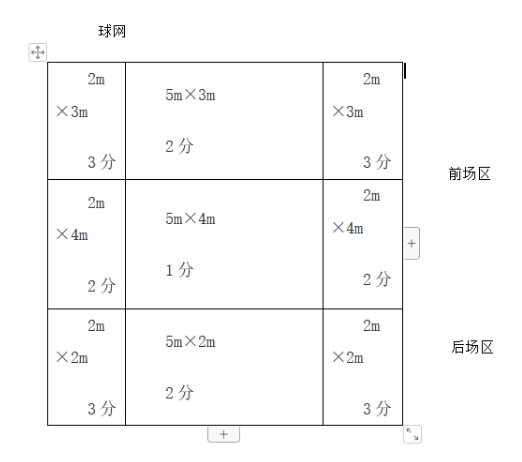 （四）跳绳参赛二级学院可组建男子和女子各一支队伍参加，每队人数为5人。跳绳比赛办法：1）分5轮进行，每队派一名队员上场。2）每轮比赛时间为一分钟。3）比赛队员在一分钟时间内，若出现间断可以继续，采用双脚同时登离地面的方式进行比赛。4）排名为5名队员的总成绩，若出现相同，看单次最好成绩，最好成绩领先的排前，如果最好成绩也相同，看次好成绩，依次类推。若全部相同则并列。（五）引体向上（男子）各二级学院可组建一支男子队伍参加，每队人数为5人。引体向上比赛办法：1）分5轮进行，每队派一名队员上场。2）每轮比赛时间为一分钟内正手垂直引体向上实际个数，手部不垂直不计算有效个数，队员中途脚落地则停止计数。3）排名为5名队员的总成绩，若出现相同，看单次最好成绩，最好成绩领先的排前，如果最好成绩也相同，看次好成绩，依次类推，若全部相同则并列。3、团体竞赛项目，足球、篮球、排球按相应的竞赛规程执行。4、比赛器材一律由大会组织安排。5、比赛使用最新比赛规则。6、团体竞赛项目名次（按照2023年上半年相应比赛排名录取）十一  录取名次、积分及奖励（一）录取名次 1）各组别各单项分别录取前八名，不足 8 人（队）参加，则按实际参赛人（队）数全部录取。 2）单项比赛成绩相同者，名次并列，无下一名次。 （二）计分办法 1）获得各单项前八名者，分别按 9、7、6、5、4、3、2、1 计分，破校记录加9分。田径接力项目得分、团体趣味项目得分双倍计分；团体竞赛项目得分五倍计分。2）名次相同者，得分平均计算。（三）奖励1）各项目前三名奖金。执行《广东建设职业技术学院体育竞赛活动（校内）学生补助与奖励办法》（粤建院〔2022〕5 号）文件标准。2）对各项目前三名颁发奖牌、证书。3）对团体总分前八名单位颁发奖杯。4）本次赛事设4个精神文明奖（以二级学院参加评比），颁发牌匾，以表彰比赛作风好、组织、后勤及宣传报道等工作做得好的二级学院。禁止冒名顶替他人参赛，一经发现，取消该人该项获取的名次，分数，除在总分中扣除相应的得分外，还在该代表队总分中作10分处罚扣分，并取消该二级学院精神文明奖的评比资格，全校通报批评。十二  经费（一）参赛单位服装等费用自理。 （二）裁判员、工作人员及各有关人员的有关费用由大会负责。（三）广州校区运动员往返交通由大会负责。（四）奖金、奖杯、奖牌、牌匾等奖牌费用由大会负责。十三  服装 （一）各队伍比赛服装必须符合规则要求，必须统一穿着田径服、田径鞋或钉鞋等比赛，接力比赛各队必须统一服装。 （二）运动员一律不得留怪异发型、染发和纹身，不允许佩带项链等饰物进行比赛。 十四  比赛检录 每场比赛，运动员凭第二代身份证和学生证进行检录。首选为二代身份证和加盖学校钢印的学生证，电子身份证、临时身份证、护照、社保卡、往来港澳台通行证和来往内地（大陆）通行证，其原件可以等同于二代身份证进行检录。由学校统一发放的、且有显示学校名称、所在院系、姓名和运动员大头照的证件（如一卡通等），其原件可以等同于学生证进行检录。十五  注意事项（一）各二级学院认真组织选拔运动员，加强安全教育。（二）报名表按时上交。（三）广州校区参加比赛的队伍由学校派车接送运动员和工作人员。十六  本通知未尽事宜另行通知。竞赛日程竞赛日程表第一场（11月16日上午）径  赛田  赛趣味团体赛第二场（11月16日下午）径  赛田  赛趣味团体赛第三场（11月17日上午）径  赛田  赛趣味团体赛第四场（11月17日下午）径  赛各代表队名单竞赛分组名单2023年广东建院校运会参赛运动员人数统计广东建设职业技术学院校运会最高记录场地示意图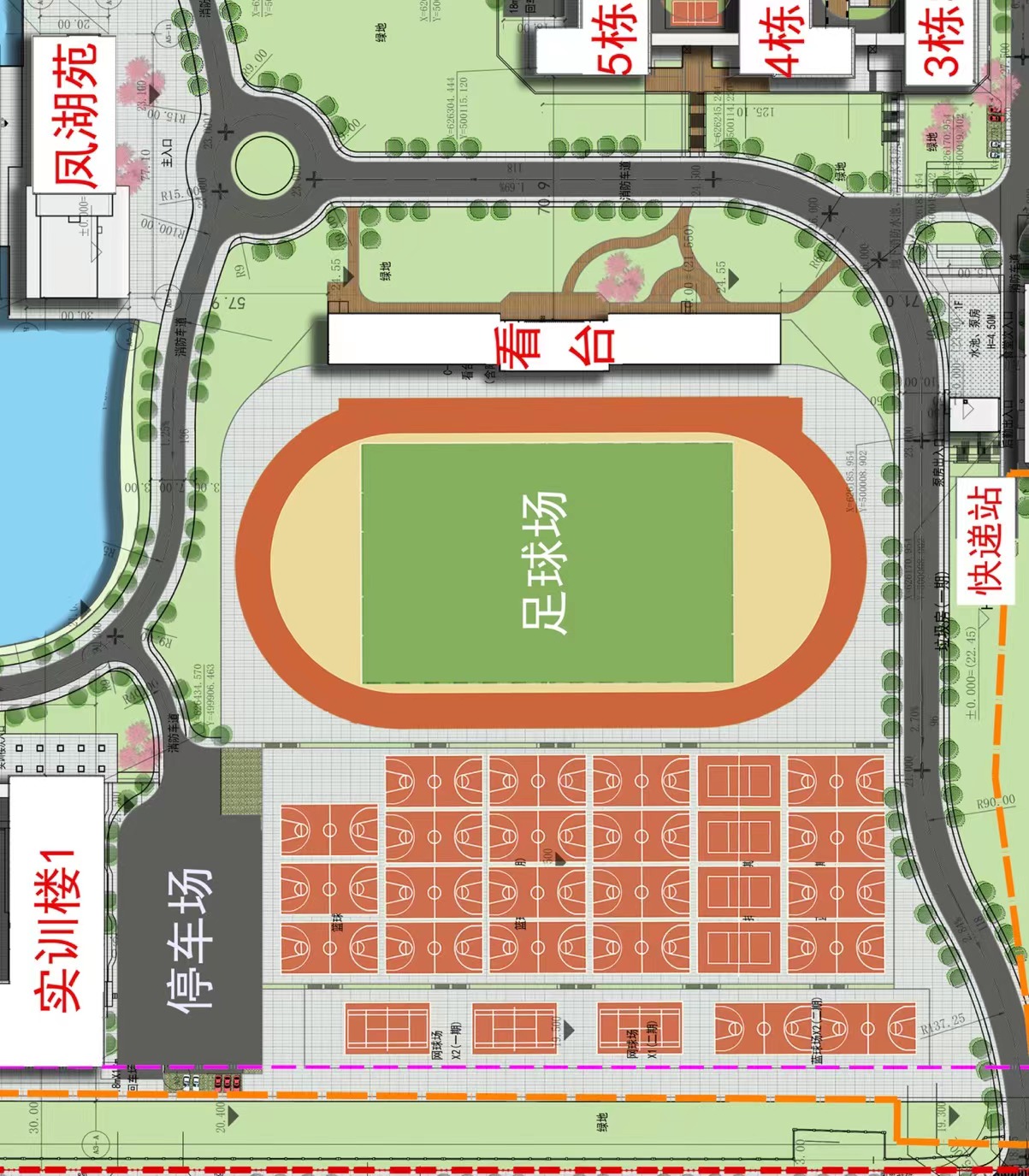 第一组第二组第三组第四组第五组第六组第七组第八组朱子龙陈炜鑫张皓然肖伟业吕烯琳江泽仪黄子聪曾伟国梁启塬陈建锋黄泽昇邹文欣许侯鑫刘松宝李宇彬黄镇城陈俊锐陈堉鑫谭皓中游千惠吴曼乔梁峻荣陈永敏张  键男子足球赛男子篮球赛女子篮球赛男子排球赛女子排球赛第一名建筑工程管理学院建筑信息学院建筑工程管理学院土木工程学院经济管理学院第二名建筑设计艺术学院机电工程学院建筑设计艺术学院建筑信息学院应用外语学院第三名土木工程学院土木工程学院经济管理学院机电工程学院建筑工程管理学院第四名建筑信息学院建筑设计艺术学院应用外语学院建筑设计艺术学院建筑设计艺术学院第五名市政与交通学院经济管理学院建筑信息学院经济管理学院土木工程学院第六名机电工程学院建筑工程管理学院土木工程学院市政与交通学院建筑信息学院第七名应用外语学院建筑工程管理学院机电工程学院第八名市政与交通学院市政与交通学院时间时间时间活动内容16日第一场8：45各队集中完毕16日第一场9：00开幕式16日第一场9：30开始检录16日第一场9：40裁判员、工作人员集中完毕16日第一场10：00比赛开始16日第一场11：30比赛结束16日第二场13：40开始检录16日第二场13：50裁判员、工作人员集中完毕16日第二场14：10比赛开始16日第二场16：00比赛结束17日第三场9：00开始检录17日第三场9：10裁判员、工作人员集中完毕17日第三场9：30比赛开始17日第三场11：00比赛结束17日第四场13：40开始检录17日第四场13：50裁判员、工作人员集中完毕17日第四场14：10比赛开始17日第四场15：00比赛结束17日第四场15：10颁奖、闭幕式项  目人  数组  数时  间男子组100米预赛21310:00-10:15女子组100米预赛21310:15-10:30男子组400米预赛15210:40-10:55女子组400米预赛12210:55-11:05女子组3000米预决赛10111:10-11:30项  目人  数组  数时  间女子跳高预决赛13110:00—10:30男子跳远预决赛20110:00—10:40女子铅球预决赛17110:00—10:30教职工立定跳远65110:00—10:40教职工铅球39110:30—11:00项  目人  数组  数时  间男子足球30610:00—10:30女子足球25510:00—10:30男子跳绳30610:00—10:30女子跳绳40810:30—11:10教职工颠球9110:30—10:45教职工脚定江山59110:30—11:00教职工跳绳74110:30—11:10项  目人  数组  数时  间男子组100米决赛8114:10—14:15女子组100米决赛8114:15—14:20女子组400米决赛8114:25—14:30男子组400米决赛8114:30—14:35男子组1500米预决赛16114:40—14:50女子组1500米预决赛10114:50—15:00男子组200米预赛17315:10—15:25女子组200米预赛18315:25—15:40项  目人  数组  数时  间男子跳高预决赛9114:30—15:10女子跳远预决赛14114:30—15:10男子铅球预决赛17114:30—15:10项  目人  数组  数时  间教工引体向上19114:10—14:30男子篮球40814:10—14:50女子篮球40814:10—14:50教工两分王103114:10—15:00教工三分王31115:00—15:20教工头顶乾坤24115:20—15:40教工运“球”帷幄67115:20—15:50项  目人  数组  数时  间男子110米栏预决赛9209:30—09:40男子800米预决赛16109:40—09:50女子800米预决赛16109:50—10:00男子200米决赛8110:00—10:05女子200米决赛8110:05—10:10男子5000米预决赛17110:15—10:45项  目人  数组  数时  间女子三级跳远预决赛6109:30—09:50男子三级跳远预决赛13109:50—10:10项  目人  数组  数时  间男子排球30609:30—10:00女子排球40810:00—10:40男子引体向上35709:30—10:05项  目人  数组  数时  间女子100米栏预决赛3114:10—14:20女子4x400米接力预决赛5队114:25—14:30男子4x400米接力预决赛7队114:30—14:35女子4x100米接力预决赛8队114:40—14:50男子4x100米接力预决赛8队114:50—15:00项  目时  间颁奖15:10—15:30闭幕式  15:30—16:00机电工程学院机电工程学院机电工程学院机电工程学院领队：朱翠衡领队：朱翠衡领队：朱翠衡领队：朱翠衡教练：杨贤树17354056131教练：杨贤树17354056131教练：杨贤树17354056131教练：杨贤树17354056131工作人员：何梓扬13570525225工作人员：何梓扬13570525225工作人员：何梓扬13570525225工作人员：何梓扬13570525225运动员：运动员：运动员：运动员：学生男子组学生男子组学生男子组学生男子组0401李健豪0402曾梓键0403陈锦涛0404朱德有0405李源胜0406叶广菁0407黄俊吉0408谭能健0409李志楷0410曾锦博0411郑智中0412陈培鸿0413林振烁0414叶文韬0415黄嘉城0416辛文强0417怀子恒0418蔡威望0419许杰裕0420罗嘉骏0421谭皓中0422钟明浩0423沈柒0424孙智炫0425董杰承0426庄育洲0427梁伟文0428骆旭亮0429彭思同0430李宇轩0431朱京柯0432林子钧0433梁文昊0434梁政杰0435余刘惜颖0436韦俊睿0437陈泽键0438吴铧境0439刘墨林0440陆进忠0441陈龙学生女子组学生女子组学生女子组学生女子组0442杨宝珠0443林舒琪0444伍雪敏0445张晓萍0446龙欢欢0447罗爱玲0448周子晴0449王晓丹0450杨嘉如0451林洁珊0452曾莹莹0453罗依蕾0454陈灵0455伍章华0456马宜琳0457林艳0458卢金梅0459郑敏霞0460陈巧玲0461周慧瑶0462陈勉冰0463吴银莎0464练文敏0465蓝丁逢0466周珈琪0467钟瑞丽经济管理学院经济管理学院经济管理学院经济管理学院领队：张保金领队：张保金领队：张保金领队：张保金教练：杜绍友/曾冠玮13678912811教练：杜绍友/曾冠玮13678912811教练：杜绍友/曾冠玮13678912811教练：杜绍友/曾冠玮13678912811工作人员：梁坚谊13178828519工作人员：梁坚谊13178828519工作人员：梁坚谊13178828519工作人员：梁坚谊13178828519运动员：运动员：运动员：运动员：学生男子组学生男子组学生男子组学生男子组0801王俊0802周家宇0803刘奇轩0804陈寻丹0805符盛豪0806彭博0807李斐涵0808沈汝涛0809王茂群0810洪志成0811陈泽锋0812李佳乐0813巫嘉成0814蓝昭卉0815王云泽0816何锦城0817王楷勋0818骆冠同0819陈建锋0820何弘毅0821梁胜河0822纪健雄0823殷嘉俊0824邱文涛0825黄子聪0826刘星宇0827林佳洛0828李文轩0829郑尧戈0830王明楷0831王吉斌0832袁俊文0833韩宇涛0834唐智超学生女子组学生女子组学生女子组学生女子组0835侯晓彤0836杨雪露0837吴金玲0838黎悦佳0839范淑婷0840邓敏仪0841姚静怡0842刘媛媛0843徐彩梦0844伍海怡0845张乔凤0846李中雨0847王若欣0848龙文清0849叶以乐0850陈洁文0851曹秋婷0852林紫琪0853黄雪惠0854雷明霞0855何楚媚0856李婉华0857许梦元0858陈晓格0859廖紫凌0860刘梦丹0861戴莹莹0862郑秋萍0863胡锦仪0864陈颖仪0865胡诗华建筑信息学院建筑信息学院建筑信息学院建筑信息学院领队：陈跃领队：陈跃领队：陈跃领队：陈跃教练：林培煜 15017545975/朱林风15079277023教练：林培煜 15017545975/朱林风15079277023教练：林培煜 15017545975/朱林风15079277023教练：林培煜 15017545975/朱林风15079277023工作人员：邓梓毅13533393382工作人员：邓梓毅13533393382工作人员：邓梓毅13533393382工作人员：邓梓毅13533393382运动员：运动员：运动员：运动员：学生男子组学生男子组学生男子组学生男子组0501莫文峥0502陈晓瀚0503沈汉伟0504何志文0509张嘉来0506陈锴贤0511刘斌辉0508马志斌0513李华智0510苏程远0517黄梓铭0512文杰栾0521何溢林0516许兆锋0523梁梓浩0518王志杰0529潘浩德0520林泽锋0531霍启豪0522彭万金0533陈德成0524杨浩涛0535姚宏迪0526许梓煜0537顾可0528黄锦坤0539姚瞻滨0530吴佳桦0541洪伟强0534王毓翎0543廖宇华0536沈壮权0545卢佳灿0538游宇蘅0547彭昊0540吴家豪0548陈诺0542赖家兴0546张煜0544万树昌学生女子组学生女子组学生女子组学生女子组0549叶丽盈0550梁泳烨0551梁楚滟0552符观兰0553郑聪0554巫万利0555黄怡宁0556谢思彤0557许曼妮0558欧阳诗美0559刘昕语0562魏宇0565黄蔚仪0566雷陈雪0567陈金茜0570梁小宁0571郑希维0576马思婷0573莫凯漩0577罗咪0581谢雨辛0582叶佳雯0583陈菲菲0584欧怡萍0585谢文萍0586吴月玲0587徐洁霞建筑设计艺术学院建筑设计艺术学院建筑设计艺术学院建筑设计艺术学院领队：孙美玲领队：孙美玲领队：孙美玲领队：孙美玲教练：刘志勇13798356537教练：刘志勇13798356537教练：刘志勇13798356537教练：刘志勇13798356537工作人员：梁栩豪13715656431工作人员：梁栩豪13715656431工作人员：梁栩豪13715656431工作人员：梁栩豪13715656431运动员：运动员：运动员：运动员：学生男子组学生男子组学生男子组学生男子组0601李开育0602刘纯庆0603张政0604肖展达0605蔡家坤0606唐杰0607邱志霖0608郭金云0609李文俊0610陈俊宏0611梁嘉雄0612辜忻光0613邓昇梓0614曾凯晨0615莫展宏0618黄本童0617李梓豪0620刘涌进0619杨博琛0624李杰鹏0621骆楚贤0626吴嵩阳0623许俊昊0628莫沛贤0631陈堉鑫0630黄冠希0633何健恩0632陈建勇0635关韶华0636刘恒宇0637龚喜0634张智杰学生女子组学生女子组学生女子组学生女子组0638戴芷瑶0643何韵怡0640姜珊0645区苑桃0642张淑美0649郑锐冰0646李春晓0651郑乐怡0648傅千宁0653周琪0652乡嘉琪0655蔡清宁0654农文静0657朱洁怡0658朱佳茵0661连依雯0660王永燕0663陈惠美0662罗诗华0665余馥彤0664李俊蓉0667杨丽娜0666何泳怡0669崔倚歌0668李家倩0671张可莹0670叶梓柔0673夏欣艺0672何桂仪0675邹露0674娄格里娜0676阮绮晴建筑工程管理学院建筑工程管理学院建筑工程管理学院建筑工程管理学院领队：黄亮祥领队：黄亮祥领队：黄亮祥领队：黄亮祥教练：王华威15090094419/吴秋霖13826006076/陈鹏卿 15622162126教练：王华威15090094419/吴秋霖13826006076/陈鹏卿 15622162126教练：王华威15090094419/吴秋霖13826006076/陈鹏卿 15622162126教练：王华威15090094419/吴秋霖13826006076/陈鹏卿 15622162126工作人员：江海燕13226770945工作人员：江海燕13226770945工作人员：江海燕13226770945工作人员：江海燕13226770945运动员：运动员：运动员：运动员：学生男子组学生男子组学生男子组学生男子组0301周焕亮0302杜泽林0303叶旭亮0304张方锐0305谈颖景0306陈裕杭0307丘泽邦0308陈佳伟0309刘锋溢0310成济见0311叶卓贤0312蔡梓琦0313李满瑞0314何冠毅0315杨俊伟0316庞智麟0317张锦辉0318王锷0319巫荣彬0320陈俊灿0321毛锋0322谢旭海0323陈冠文0324周术雨0325冯广根0326刘毅0327邓明旺0328黄子祺0329温景信0330吴惠广0331李滨豪0332廖作睿0333罗栋升0334吴国智0335梁兆轩0336谢燚0337房润杰0338李本源学生女子组学生女子组学生女子组学生女子组0339许思怡0340林海彤0341杨嘉纯0342陈晨0343郭琪巧0344唐欢0345黄玉萍0346温雪0347黄晓婷0348陈阮陶0349吕夏琳0350温彩月0351闫淑惠0352李烨0353陈淑怡0354姚颂妍0355杨煜婷0356张廷美0357陈靖0358伍芷珊0359谭佩怡0360庄丹茵0361李慧莎0362黄思淇0363王韵欣0364卢阮玲0365庾佩倪0366简佩璋0367郭敏婷0368郑淑灵0369陈丽芳0370赵晨曦市政与交通学院市政与交通学院市政与交通学院市政与交通学院领队：邱梓荣领队：邱梓荣领队：邱梓荣领队：邱梓荣教练：崔亚楠15801696254/李宜珊19855597068教练：崔亚楠15801696254/李宜珊19855597068教练：崔亚楠15801696254/李宜珊19855597068教练：崔亚楠15801696254/李宜珊19855597068工作人员：陈奕蒿18344199026工作人员：陈奕蒿18344199026工作人员：陈奕蒿18344199026工作人员：陈奕蒿18344199026运动员：运动员：运动员：运动员：学生男子组学生男子组学生男子组学生男子组0701帅泓熙0702冯展华0703高广健0704陈逸晋0705周碧锋0706罗锦泉0707丘万林0708麦展源0709周晟0710朱胤儒0711张文斌0712黄鹏程0713陈亮丰0714甘杰鸿0715许永生0716胡思宇0717刘嘉翔0718梁梓锋0719陈建辉0720李振轩0721刘豪旺0722陈思淮0723林杰0724李康越0725贺家桦0726钟培康0727贺佳东0728陈俊希0729林国焕0730江兆翔0731贺瑞韬0732吕广耀0733梁志强0734郑朝予0735董昊鑫学生女子组学生女子组学生女子组学生女子组0736郑宋丹0737郑晓婷0738刘美珊0739连泽敏0740蔡心妍0741陈诗培0742蔡宗烜0743范芷晴0744刘培煌0745张渝婉0746罗心妍0747李莲娣0748郭又华0749聂楚琪0750李思棋0751刘钰娴0752罗素芬0753陈烁琪0754林昕瑶0755陈梓彤土木工程学院土木工程学院土木工程学院土木工程学院领队：黄永红领队：黄永红领队：黄永红领队：黄永红教练：史培业15002621125/张德山13544509771/石文涛15914458816教练：史培业15002621125/张德山13544509771/石文涛15914458816教练：史培业15002621125/张德山13544509771/石文涛15914458816教练：史培业15002621125/张德山13544509771/石文涛15914458816工作人员：徐镇洲18933584336工作人员：徐镇洲18933584336工作人员：徐镇洲18933584336工作人员：徐镇洲18933584336运动员：运动员：运动员：运动员：学生男子组学生男子组学生男子组学生男子组0203曾梓阳0202叶德坚0205谭俊德0204彭厚成0207彭锦成0206杨泽澍0213余羿霖0208陈兆晖0215邱梓杰0210钟毅0217黄正豪0212陈希0219李文宇0214黄树杰0221潘华灿0216徐品源0223杨昌坤0220冼效良0225李润杨0222唐斌0229谭锦文0224谢梓楷0231梁焕杰0226陈乐彬0233龙衍俊0228张畅0235章庭威0232周采奋0237赖旭彬0234陈嘉豪0239吴桐煜0240杨冲浪0241邓上河0242林丽鹏0245陈焕皆0244萧耿铭0246王瑜鑫学生女子组学生女子组学生女子组学生女子组0247郑雅琪0250李桃红0249张慧0252罗莉媛0253王泳浠0254谭婧悦0255廖泳欣0256胡飞燕0257黄淑芬0260姜心怡0263周盈0262郑晓琳0265李婷妹0264龚宛侦0267林咏宜0266洪子淳0269唐佳0268林枳伶0271张诗敏0270林学燕0273吴晶仪0272陈珺函0277赖林梦0274林丹仪0281庄幸祺0276吴泽婷0283江嘉欣0278潘颖靖0285刘秋霞0282余宝漩0288周慧珊0284陈小静应用外语学院应用外语学院应用外语学院应用外语学院领队：刘耿标领队：刘耿标领队：刘耿标领队：刘耿标教练：殷月17818587165教练：殷月17818587165教练：殷月17818587165教练：殷月17818587165工作人员：陈凯欣 14778037329工作人员：陈凯欣 14778037329工作人员：陈凯欣 14778037329工作人员：陈凯欣 14778037329运动员：运动员：运动员：运动员：学生男子组学生男子组学生男子组学生男子组0901林嘉杰0902李子颢0903陈冠杰0904黄维年0905杨盛富0906易文浚0909肖铭0908李锦涛0911林杰0910宋喆0913刘升0912韦书权0915肖苑锋0914李立辉学生女子组学生女子组学生女子组学生女子组0916李鑫婵0917陈宇娟0920杨于琳0919洪彬0922陆婉仪0921贾钰0926谢莹俐0923袁乐怡0928李嘉怡0925邓婉盈0932姚伊菁0927陈冠莹0934云帆0929黄悦0936何嘉渝0931邓伟琴0938蒙晓南0933区芷君0940詹碧玲0935李熔0942赖海连0937周颖0944邓秀愉0939许靖明0948卢泳妍0941张丽婷0949张紫怡0943冯靖瑜0947奚瑜0945柯敏茹教职工教职工教职工教职工运动员：运动员：运动员：运动员：教工男子甲组教工男子甲组教工男子甲组教工男子甲组j0105黄亮祥j0106王蕾j01104辛志才j01105谢勇j01114刘威j01115司徒荣锋j01120赖锦松j01124赖经强j01129赵岩松j01130杨喜人j01139王咸锋j01140田奥飞j01149蒋中午j0115罗光华j01150赖寿勋j01155周林j01156张保金j0120李斌j0121张得钦j0129李建辉j0130韦东生j0144李亚生j0139刘堂卿j0149蔡美遇j0145钟青j0155向志平j0154万衍j0164罗涛j0163朱光金j0169钟旭j0168罗建君j0178韦东晓j0173曾跃飞j0188陈鹏卿j0179谢干琪j0194温建君j0189茹发周j0199冯小军j0195蔡树东教工男子乙组教工男子乙组教工男子乙组教工男子乙组j0101陈跃j0102李左声j0103石恩泽j0104张锐飞j0107黄树林j0108刘健j0109吴猛j0110黄伟聪j01100邓志科j01101廖文志j01102苏展强j01103郑影奇j01106江柳j01107刘雨哲j01108邢磊j01109田振华j0111蔡伟钦j01110曾欣j01111李亮j01112容铭刚j01113张华j01116贺凯杰j01117刘怀伟j01118吴晨阳j01119侯明勋j0112李竞成j01121李寒松j01122马海宇j01123杨海亮j01125邓子祥j01126林龙j01127唐至材j01128郑哲坚j0113马伟坚j01131江训普j01132刘志勇j01133熊达j01134温健鑫j01135陈斌j01136李玉甫j01137佘卓越j01138张健健j0114叶剑芯j01141胡桂康j01142刘吉林j01143吴立芝j01144黄达奇j01145蔡开立j01146李辉雄j01147马帅j01148杨正昱j01151丁金勇j01152林培煜j01153田锐j01154周志坚j01157蒋冠周j01158刘志忠j01159熊国华j0116杜绍友j01160赵红灿j0117林泽飞j0118汪竣j0119朱林风j0122蒋隆树j0123鲁苇j0124徐毅鸿j0125周广勇j0126连杰j0127石文涛j0128张伟军j0131黄涛霖j0132刘露j0133吴秋霖j0134刘清星j0135曹稹j0136马振华j0137于昊j0140冯龙成j0141刘冲j0142王华威j0143朱志彬j0146黎建耀j0147许亚飞j0148李龙创j0150程鹏j0151廖伯荣j0152史培业j0153张文新j0156贾世平j0157刘天毅j0158舒生辉j0159曾凡富j0160李康达j0161孟锋j0162岳崇伦j0165甘子鹤j0166刘刚j0167王伟j0170李灿房j0171罗海荣j0172严潭j0174崔彬彬j0175廖诗彬j0176舒强j0177张扬南j0180江锦明j0181刘洋j0182吴星宝j0183谭智军j0184曾冠玮j0185李浪光j0186彭湘波j0187张德山j0190关天定j0191刘耿标j0192魏伟j0193方友村j0196李峰j0197罗擎j0198阳金保教工女子丙组教工女子丙组教工女子丙组教工女子丙组j01161何茵幸j01162周艳j01165李世业j01167邓兆勤j01168邢辉j01171黄履香j01174田国苹j01177侯利阳j01178朱翠衡j01181李喆j01184杜平j01185颜然然j01188黄英j01191王艳陶j01194胡喜华j01197林媛媛j01200高慧j01201张茹j01204黄永红j01207魏丽桃j01210胡小锐j01213邱梓荣j01216何慧兰j01217章鸿雁j01220江传英j01223吴彩虹j01226黄慧j01229沈燕芬j01232何利琼j01233钟兰花j01236蒋丽云j01239陈淼j01240谢小华j01243黄锦丽j01246史立梅j01249周海娜j01255陈伟华j01258黄劲云j01261覃凤兰j0138莫亚冰教工女子丁组教工女子丁组教工女子丁组教工女子丁组j01163罗小婷j01164钟月j01166方媛琳j01169梁玲玲j01170张雪j01172楚寒露j01173沈卓凤j01175江海甄j01176杨旭莹j01179孟涵j01180李丹j01182扶丁阳j01183王敏j01186刘慕頔j01187张紫荆j01189崔文君j01190宋悦馨j01192李嘉慧j01193殷月j01195蔡锦贤j01196莫仙珍j01198付文莎j01199王晓晨j01202刘淑贤j01203赵雯俊j01205崔亚楠j01206谭娟环j01208李宛桐j01209臧岚j01211曹美婷j01212欧文文j01214郭美玲j01215谢伦晞j01218刘雪梅j01219赵颖j01221邓秋菊j01222谭思华j01224李雪慧j01225詹月嫦j01227曹淑娟j01228潘莉君j01230何子安j01231谢小妮j01234刘艳j01235郑丽妍j01237邓煦j01238王桂花j01241李宜珊j01242张庆花j01244陈结谊j01245秦琨j01247黄惠如j01248闫淑雅j01250刘宇j01251郑幸霖j01253段秋亚j01254王梦奇j01256李自娇j01257张文英j01259陈靓j01260饶丹婷j01262颜婷2023-11-16 上午   第1场2023-11-16 上午   第1场2023-11-16 上午   第1场2023-11-16 上午   第1场2023-11-16 上午   第1场2023-11-16 上午   第1场2023-11-16 上午   第1场2023-11-16 上午   第1场2023-11-16 上午   第1场径赛径赛径赛径赛径赛径赛径赛径赛径赛1、   学生男子组   100米   预赛   21人3组   10:001、   学生男子组   100米   预赛   21人3组   10:001、   学生男子组   100米   预赛   21人3组   10:001、   学生男子组   100米   预赛   21人3组   10:001、   学生男子组   100米   预赛   21人3组   10:001、   学生男子组   100米   预赛   21人3组   10:001、   学生男子组   100米   预赛   21人3组   10:001、   学生男子组   100米   预赛   21人3组   10:001、   学生男子组   100米   预赛   21人3组   10:00第1组第1组第1组第1组第1组第1组第1组第1组第1组道次234567号码082002250911030104010730姓名何弘毅李润杨林杰周焕亮李健豪江兆翔单位经管土木应外建管机电市政第2组第2组第2组第2组第2组第2组第2组第2组第2组道次1234567号码0801062603240501091402410701姓名王俊吴嵩阳周术雨莫文峥李立辉邓上河帅泓熙单位经管建艺建管建信应外土木市政第3组第3组第3组第3组第3组第3组第3组第3组第3组道次12345678号码04330724033109010827042605330234姓名梁文昊李康越李滨豪林嘉杰林佳洛庄育洲陈德成陈嘉豪单位机电市政建管应外经管机电建信土木2、   学生女子组   100米   预赛   21人3组   10:152、   学生女子组   100米   预赛   21人3组   10:152、   学生女子组   100米   预赛   21人3组   10:152、   学生女子组   100米   预赛   21人3组   10:152、   学生女子组   100米   预赛   21人3组   10:152、   学生女子组   100米   预赛   21人3组   10:152、   学生女子组   100米   预赛   21人3组   10:152、   学生女子组   100米   预赛   21人3组   10:152、   学生女子组   100米   预赛   21人3组   10:15第1组第1组第1组第1组第1组第1组第1组第1组第1组道次12345678号码07410451084009210350028506380444姓名陈诗培林洁珊邓敏仪贾钰温彩月刘秋霞戴芷瑶伍雪敏单位市政机电经管应外建管土木建艺机电第2组第2组第2组第2组第2组第2组第2组第2组第2组道次234567号码093302780847073805500354姓名区芷君潘颖靖王若欣刘美珊梁泳烨姚颂妍单位应外土木经管市政建信建管第3组第3组第3组第3组第3组第3组第3组第3组第3组道次1234567号码0744085006710928034302500457姓名刘培煌陈洁文张可莹李嘉怡郭琪巧李桃红林艳单位市政经管建艺应外建管土木机电3、   学生男子组   400米   预赛   15人2组   10:403、   学生男子组   400米   预赛   15人2组   10:403、   学生男子组   400米   预赛   15人2组   10:403、   学生男子组   400米   预赛   15人2组   10:403、   学生男子组   400米   预赛   15人2组   10:403、   学生男子组   400米   预赛   15人2组   10:403、   学生男子组   400米   预赛   15人2组   10:403、   学生男子组   400米   预赛   15人2组   10:403、   学生男子组   400米   预赛   15人2组   10:40第1组第1组第1组第1组第1组第1组第1组第1组第1组道次12345678号码05300619044008040408022203350231姓名吴佳桦杨博琛陆进忠陈寻丹谭能健唐斌梁兆轩梁焕杰单位建信建艺机电经管机电土木建管土木第2组第2组第2组第2组第2组第2组第2组第2组第2组道次1234567号码0813052303050216032704130808姓名巫嘉成梁梓浩谈颖景徐品源邓明旺林振烁沈汝涛单位经管建信建管土木建管机电经管4、   学生女子组   400米   预赛   12人2组   10:554、   学生女子组   400米   预赛   12人2组   10:554、   学生女子组   400米   预赛   12人2组   10:554、   学生女子组   400米   预赛   12人2组   10:554、   学生女子组   400米   预赛   12人2组   10:554、   学生女子组   400米   预赛   12人2组   10:554、   学生女子组   400米   预赛   12人2组   10:554、   学生女子组   400米   预赛   12人2组   10:554、   学生女子组   400米   预赛   12人2组   10:55第1组第1组第1组第1组第1组第1组第1组第1组第1组道次234567号码044303480668024705540859姓名林舒琪陈阮陶李家倩郑雅琪巫万利廖紫凌单位机电建管建艺土木建信经管第2组第2组第2组第2组第2组第2组第2组第2组第2组道次234567号码085502820451066102640453姓名何楚媚余宝漩林洁珊连依雯龚宛侦罗依蕾单位经管土木机电建艺土木机电5、   学生女子组   3000米   决赛   10人1组   11:105、   学生女子组   3000米   决赛   10人1组   11:105、   学生女子组   3000米   决赛   10人1组   11:105、   学生女子组   3000米   决赛   10人1组   11:105、   学生女子组   3000米   决赛   10人1组   11:105、   学生女子组   3000米   决赛   10人1组   11:105、   学生女子组   3000米   决赛   10人1组   11:105、   学生女子组   3000米   决赛   10人1组   11:105、   学生女子组   3000米   决赛   10人1组   11:10第1组第1组第1组第1组第1组第1组第1组第1组第1组道次12345678号码06730858056602540559086103560665姓名夏欣艺陈晓格雷陈雪谭婧悦刘昕语戴莹莹张廷美余馥彤单位建艺经管建信土木建信经管建管建艺道次910号码04580658姓名卢金梅朱佳茵单位机电建艺2023-11-16 上午   第2场2023-11-16 上午   第2场2023-11-16 上午   第2场2023-11-16 上午   第2场2023-11-16 上午   第2场2023-11-16 上午   第2场2023-11-16 上午   第2场2023-11-16 上午   第2场2023-11-16 上午   第2场田赛田赛田赛田赛田赛田赛田赛田赛田赛1、   学生女子组   跳高   决赛   13人1组   10:001、   学生女子组   跳高   决赛   13人1组   10:001、   学生女子组   跳高   决赛   13人1组   10:001、   学生女子组   跳高   决赛   13人1组   10:001、   学生女子组   跳高   决赛   13人1组   10:001、   学生女子组   跳高   决赛   13人1组   10:001、   学生女子组   跳高   决赛   13人1组   10:001、   学生女子组   跳高   决赛   13人1组   10:001、   学生女子组   跳高   决赛   13人1组   10:00第1组第1组第1组第1组第1组第1组第1组第1组第1组道次12345678号码06760255044702620945058609170446姓名阮绮晴廖泳欣罗爱玲郑晓琳柯敏茹吴月玲陈宇娟龙欢欢单位建艺土木机电土木应外建信应外机电道次910111213号码09230845055603420663姓名袁乐怡张乔凤谢思彤陈晨陈惠美单位应外经管建信建管建艺2、   学生男子组   跳远   决赛   20人1组   10:002、   学生男子组   跳远   决赛   20人1组   10:002、   学生男子组   跳远   决赛   20人1组   10:002、   学生男子组   跳远   决赛   20人1组   10:002、   学生男子组   跳远   决赛   20人1组   10:002、   学生男子组   跳远   决赛   20人1组   10:002、   学生男子组   跳远   决赛   20人1组   10:002、   学生男子组   跳远   决赛   20人1组   10:002、   学生男子组   跳远   决赛   20人1组   10:00第1组第1组第1组第1组第1组第1组第1组第1组第1组道次12345678号码05220905040607140703031102240225姓名彭万金杨盛富叶广菁甘杰鸿高广健叶卓贤谢梓楷李润杨单位建信应外机电市政市政建管土木土木道次910111213141516号码04250901081503370233040303010704姓名董杰承林嘉杰王云泽房润杰龙衍俊陈锦涛周焕亮陈逸晋单位机电应外经管建管土木机电建管市政道次17181920号码0605090805400823姓名蔡家坤李锦涛吴家豪殷嘉俊单位建艺应外建信经管3、   学生女子组   铅球   决赛   17人1组   10:003、   学生女子组   铅球   决赛   17人1组   10:003、   学生女子组   铅球   决赛   17人1组   10:003、   学生女子组   铅球   决赛   17人1组   10:003、   学生女子组   铅球   决赛   17人1组   10:003、   学生女子组   铅球   决赛   17人1组   10:003、   学生女子组   铅球   决赛   17人1组   10:003、   学生女子组   铅球   决赛   17人1组   10:003、   学生女子组   铅球   决赛   17人1组   10:00第1组第1组第1组第1组第1组第1组第1组第1组第1组道次12345678号码05850666046705530742044809490743姓名谢文萍何泳怡钟瑞丽郑聪蔡宗烜周子晴张紫怡范芷晴单位建信建艺机电建信市政机电应外市政道次910111213141516号码04640365092002520269092703470646姓名练文敏庾佩倪杨于琳罗莉媛唐佳陈冠莹黄晓婷李春晓单位机电建管应外土木土木应外建管建艺道次17号码0268姓名林枳伶单位土木4、   教工男子甲组   立定跳远   决赛   10人1组   10:004、   教工男子甲组   立定跳远   决赛   10人1组   10:004、   教工男子甲组   立定跳远   决赛   10人1组   10:004、   教工男子甲组   立定跳远   决赛   10人1组   10:004、   教工男子甲组   立定跳远   决赛   10人1组   10:004、   教工男子甲组   立定跳远   决赛   10人1组   10:004、   教工男子甲组   立定跳远   决赛   10人1组   10:004、   教工男子甲组   立定跳远   决赛   10人1组   10:004、   教工男子甲组   立定跳远   决赛   10人1组   10:00第1组第1组第1组第1组第1组第1组第1组第1组第1组道次12345678号码j0179j01124j0164j01115j0115j0145j0106j01155姓名谢干琪赖经强罗涛司徒荣锋罗光华钟青王蕾周林单位教工教工教工教工教工教工教工教工道次910号码j0199j0168姓名冯小军罗建君单位教工教工5、   教工男子乙组   立定跳远   决赛   27人1组   10:005、   教工男子乙组   立定跳远   决赛   27人1组   10:005、   教工男子乙组   立定跳远   决赛   27人1组   10:005、   教工男子乙组   立定跳远   决赛   27人1组   10:005、   教工男子乙组   立定跳远   决赛   27人1组   10:005、   教工男子乙组   立定跳远   决赛   27人1组   10:005、   教工男子乙组   立定跳远   决赛   27人1组   10:005、   教工男子乙组   立定跳远   决赛   27人1组   10:005、   教工男子乙组   立定跳远   决赛   27人1组   10:00第1组第1组第1组第1组第1组第1组第1组第1组第1组道次12345678号码j0171j0150j0176j01102j0108j01158j01128j01127姓名罗海荣程鹏舒强苏展强刘健刘志忠郑哲坚唐至材单位教工教工教工教工教工教工教工教工道次910111213141516号码j0112j0183j0193j0187j0172j01122j0102j01125姓名李竞成谭智军方友村张德山严潭马海宇李左声邓子祥单位教工教工教工教工教工教工教工教工道次1718192021222324号码j0119j0113j0131j0177j01118j0126j0118j01142姓名朱林风马伟坚黄涛霖张扬南吴晨阳连杰汪竣刘吉林单位教工教工教工教工教工教工教工教工道次252627号码j0122j0123j0104姓名蒋隆树鲁苇张锐飞单位教工教工教工6、   教工女子丙组   立定跳远   决赛   9人1组   10:006、   教工女子丙组   立定跳远   决赛   9人1组   10:006、   教工女子丙组   立定跳远   决赛   9人1组   10:006、   教工女子丙组   立定跳远   决赛   9人1组   10:006、   教工女子丙组   立定跳远   决赛   9人1组   10:006、   教工女子丙组   立定跳远   决赛   9人1组   10:006、   教工女子丙组   立定跳远   决赛   9人1组   10:006、   教工女子丙组   立定跳远   决赛   9人1组   10:006、   教工女子丙组   立定跳远   决赛   9人1组   10:00第1组第1组第1组第1组第1组第1组第1组第1组第1组道次12345678号码j01261j01216j01194j01255j01217j01240j01191j01184姓名覃凤兰何慧兰胡喜华陈伟华章鸿雁谢小华王艳陶杜平单位教工教工教工教工教工教工教工教工道次9号码莫亚冰姓名j0138单位教工7、   教工女子丁组   立定跳远   决赛   19人1组   10:007、   教工女子丁组   立定跳远   决赛   19人1组   10:007、   教工女子丁组   立定跳远   决赛   19人1组   10:007、   教工女子丁组   立定跳远   决赛   19人1组   10:007、   教工女子丁组   立定跳远   决赛   19人1组   10:007、   教工女子丁组   立定跳远   决赛   19人1组   10:007、   教工女子丁组   立定跳远   决赛   19人1组   10:007、   教工女子丁组   立定跳远   决赛   19人1组   10:007、   教工女子丁组   立定跳远   决赛   19人1组   10:00第1组第1组第1组第1组第1组第1组第1组第1组第1组道次12345678号码j01193j01260j01225j01230j01203j01247j01182j01186姓名殷月饶丹婷詹月嫦何子安赵雯俊黄惠如扶丁阳刘慕頔单位教工教工教工教工教工教工教工教工道次910111213141516号码j01238j01212j01187j01256j01218j01234j01241j01237姓名王桂花欧文文张紫荆李自娇刘雪梅刘艳李宜珊邓煦单位教工教工教工教工教工教工教工教工道次171819号码j01192j01172j01215姓名李嘉慧楚寒露谢伦晞单位教工教工教工8、   教工男子甲组   铅球   决赛   10人1组   10:308、   教工男子甲组   铅球   决赛   10人1组   10:308、   教工男子甲组   铅球   决赛   10人1组   10:308、   教工男子甲组   铅球   决赛   10人1组   10:308、   教工男子甲组   铅球   决赛   10人1组   10:308、   教工男子甲组   铅球   决赛   10人1组   10:308、   教工男子甲组   铅球   决赛   10人1组   10:308、   教工男子甲组   铅球   决赛   10人1组   10:308、   教工男子甲组   铅球   决赛   10人1组   10:30第1组第1组第1组第1组第1组第1组第1组第1组第1组道次12345678号码j0106j01129j01120j0163j01104j01105j01156j0194姓名王蕾赵岩松赖锦松朱光金辛志才谢勇张保金温建君单位教工教工教工教工教工教工教工教工道次910号码j0145j0155姓名钟青向志平单位教工教工9、   教工男子乙组   铅球   决赛   17人1组   10:309、   教工男子乙组   铅球   决赛   17人1组   10:309、   教工男子乙组   铅球   决赛   17人1组   10:309、   教工男子乙组   铅球   决赛   17人1组   10:309、   教工男子乙组   铅球   决赛   17人1组   10:309、   教工男子乙组   铅球   决赛   17人1组   10:309、   教工男子乙组   铅球   决赛   17人1组   10:309、   教工男子乙组   铅球   决赛   17人1组   10:309、   教工男子乙组   铅球   决赛   17人1组   10:30第1组第1组第1组第1组第1组第1组第1组第1组第1组道次12345678号码j0131j0102j0118j0103j0167j0141j0196j01141姓名黄涛霖李左声汪竣石恩泽王伟刘冲李峰胡桂康单位教工教工教工教工教工教工教工教工道次910111213141516号码j01152j0107j0109j0174j01118j0116j01113j0110姓名林培煜黄树林吴猛崔彬彬吴晨阳杜绍友张华黄伟聪单位教工教工教工教工教工教工教工教工道次17号码j0137姓名于昊单位教工10、   教工女子丙组   铅球   决赛   4人1组   10:3010、   教工女子丙组   铅球   决赛   4人1组   10:3010、   教工女子丙组   铅球   决赛   4人1组   10:3010、   教工女子丙组   铅球   决赛   4人1组   10:3010、   教工女子丙组   铅球   决赛   4人1组   10:3010、   教工女子丙组   铅球   决赛   4人1组   10:3010、   教工女子丙组   铅球   决赛   4人1组   10:3010、   教工女子丙组   铅球   决赛   4人1组   10:3010、   教工女子丙组   铅球   决赛   4人1组   10:30第1组第1组第1组第1组第1组第1组第1组第1组第1组道次1234号码j01174j01201j01232j01165姓名田国苹张茹何利琼李世业单位教工教工教工教工11、   教工女子丁组   铅球   决赛   8人1组   10:3011、   教工女子丁组   铅球   决赛   8人1组   10:3011、   教工女子丁组   铅球   决赛   8人1组   10:3011、   教工女子丁组   铅球   决赛   8人1组   10:3011、   教工女子丁组   铅球   决赛   8人1组   10:3011、   教工女子丁组   铅球   决赛   8人1组   10:3011、   教工女子丁组   铅球   决赛   8人1组   10:3011、   教工女子丁组   铅球   决赛   8人1组   10:3011、   教工女子丁组   铅球   决赛   8人1组   10:30第1组第1组第1组第1组第1组第1组第1组第1组第1组道次12345678号码j01247j01206j01202j01203j01166j01257j01242j01253姓名黄惠如谭娟环刘淑贤赵雯俊方媛琳张文英张庆花段秋亚单位教工教工教工教工教工教工教工教工2023-11-16 上午   第3场2023-11-16 上午   第3场2023-11-16 上午   第3场2023-11-16 上午   第3场2023-11-16 上午   第3场2023-11-16 上午   第3场2023-11-16 上午   第3场2023-11-16 上午   第3场2023-11-16 上午   第3场趣味趣味趣味趣味趣味趣味趣味趣味趣味1、   学生男子组   足球颠球   决赛   6队1组   10:001、   学生男子组   足球颠球   决赛   6队1组   10:001、   学生男子组   足球颠球   决赛   6队1组   10:001、   学生男子组   足球颠球   决赛   6队1组   10:001、   学生男子组   足球颠球   决赛   6队1组   10:001、   学生男子组   足球颠球   决赛   6队1组   10:001、   学生男子组   足球颠球   决赛   6队1组   10:001、   学生男子组   足球颠球   决赛   6队1组   10:001、   学生男子组   足球颠球   决赛   6队1组   10:00第1组第1组第1组第1组第1组第1组第1组第1组第1组道次234567单位建管土木经管机电建艺建信2、   学生女子组   足球颠球   决赛   5队1组   10:002、   学生女子组   足球颠球   决赛   5队1组   10:002、   学生女子组   足球颠球   决赛   5队1组   10:002、   学生女子组   足球颠球   决赛   5队1组   10:002、   学生女子组   足球颠球   决赛   5队1组   10:002、   学生女子组   足球颠球   决赛   5队1组   10:002、   学生女子组   足球颠球   决赛   5队1组   10:002、   学生女子组   足球颠球   决赛   5队1组   10:002、   学生女子组   足球颠球   决赛   5队1组   10:00第1组第1组第1组第1组第1组第1组第1组第1组第1组道次23456单位建信土木建管经管建艺3、   学生男子组   跳绳   决赛   6队1组   10:003、   学生男子组   跳绳   决赛   6队1组   10:003、   学生男子组   跳绳   决赛   6队1组   10:003、   学生男子组   跳绳   决赛   6队1组   10:003、   学生男子组   跳绳   决赛   6队1组   10:003、   学生男子组   跳绳   决赛   6队1组   10:003、   学生男子组   跳绳   决赛   6队1组   10:003、   学生男子组   跳绳   决赛   6队1组   10:003、   学生男子组   跳绳   决赛   6队1组   10:00第1组第1组第1组第1组第1组第1组第1组第1组第1组道次234567单位建管经管建信市政土木机电4、   学生女子组   跳绳   决赛   8队1组   10:304、   学生女子组   跳绳   决赛   8队1组   10:304、   学生女子组   跳绳   决赛   8队1组   10:304、   学生女子组   跳绳   决赛   8队1组   10:304、   学生女子组   跳绳   决赛   8队1组   10:304、   学生女子组   跳绳   决赛   8队1组   10:304、   学生女子组   跳绳   决赛   8队1组   10:304、   学生女子组   跳绳   决赛   8队1组   10:304、   学生女子组   跳绳   决赛   8队1组   10:30第1组第1组第1组第1组第1组第1组第1组第1组第1组道次12345678单位土木应外市政建艺经管机电建管建信5、   教工男子甲组   足球颠球   决赛   2人1组   10:305、   教工男子甲组   足球颠球   决赛   2人1组   10:305、   教工男子甲组   足球颠球   决赛   2人1组   10:305、   教工男子甲组   足球颠球   决赛   2人1组   10:305、   教工男子甲组   足球颠球   决赛   2人1组   10:305、   教工男子甲组   足球颠球   决赛   2人1组   10:305、   教工男子甲组   足球颠球   决赛   2人1组   10:305、   教工男子甲组   足球颠球   决赛   2人1组   10:305、   教工男子甲组   足球颠球   决赛   2人1组   10:30第1组第1组第1组第1组第1组第1组第1组第1组第1组道次12号码j0195j0154姓名蔡树东万衍单位教工教工6、   教工男子乙组   足球颠球   决赛   7人1组   10:306、   教工男子乙组   足球颠球   决赛   7人1组   10:306、   教工男子乙组   足球颠球   决赛   7人1组   10:306、   教工男子乙组   足球颠球   决赛   7人1组   10:306、   教工男子乙组   足球颠球   决赛   7人1组   10:306、   教工男子乙组   足球颠球   决赛   7人1组   10:306、   教工男子乙组   足球颠球   决赛   7人1组   10:306、   教工男子乙组   足球颠球   决赛   7人1组   10:306、   教工男子乙组   足球颠球   决赛   7人1组   10:30第1组第1组第1组第1组第1组第1组第1组第1组第1组道次1234567号码j0136j01144j0110j01135j01119j0142j01109姓名马振华黄达奇黄伟聪陈斌侯明勋王华威田振华单位教工教工教工教工教工教工教工7、   教工男子甲组   脚定江山   决赛   11人1组   10:307、   教工男子甲组   脚定江山   决赛   11人1组   10:307、   教工男子甲组   脚定江山   决赛   11人1组   10:307、   教工男子甲组   脚定江山   决赛   11人1组   10:307、   教工男子甲组   脚定江山   决赛   11人1组   10:307、   教工男子甲组   脚定江山   决赛   11人1组   10:307、   教工男子甲组   脚定江山   决赛   11人1组   10:307、   教工男子甲组   脚定江山   决赛   11人1组   10:307、   教工男子甲组   脚定江山   决赛   11人1组   10:30第1组第1组第1组第1组第1组第1组第1组第1组第1组道次12345678号码j0105j0178j0129j0144j0168j0154j0120j0194姓名黄亮祥韦东晓李建辉李亚生罗建君万衍李斌温建君单位教工教工教工教工教工教工教工教工道次91011号码j01104j01155j01129姓名辛志才周林赵岩松单位教工教工教工8、   教工男子乙组   脚定江山   决赛   23人1组   10:308、   教工男子乙组   脚定江山   决赛   23人1组   10:308、   教工男子乙组   脚定江山   决赛   23人1组   10:308、   教工男子乙组   脚定江山   决赛   23人1组   10:308、   教工男子乙组   脚定江山   决赛   23人1组   10:308、   教工男子乙组   脚定江山   决赛   23人1组   10:308、   教工男子乙组   脚定江山   决赛   23人1组   10:308、   教工男子乙组   脚定江山   决赛   23人1组   10:308、   教工男子乙组   脚定江山   决赛   23人1组   10:30第1组第1组第1组第1组第1组第1组第1组第1组第1组道次12345678号码j0153j0186j0143j01153j0198j01109j0180j01126姓名张文新彭湘波朱志彬田锐阳金保田振华江锦明林龙单位教工教工教工教工教工教工教工教工道次910111213141516号码j01106j0150j01112j0166j0135j01111j01107j01145姓名江柳程鹏容铭刚刘刚曹稹李亮刘雨哲蔡开立单位教工教工教工教工教工教工教工教工道次17181920212223号码j01100j0192j0170j0125j01135j01119j0108姓名邓志科魏伟李灿房周广勇陈斌侯明勋刘健单位教工教工教工教工教工教工教工9、   教工女子丙组   脚定江山   决赛   5人1组   10:309、   教工女子丙组   脚定江山   决赛   5人1组   10:309、   教工女子丙组   脚定江山   决赛   5人1组   10:309、   教工女子丙组   脚定江山   决赛   5人1组   10:309、   教工女子丙组   脚定江山   决赛   5人1组   10:309、   教工女子丙组   脚定江山   决赛   5人1组   10:309、   教工女子丙组   脚定江山   决赛   5人1组   10:309、   教工女子丙组   脚定江山   决赛   5人1组   10:309、   教工女子丙组   脚定江山   决赛   5人1组   10:30第1组第1组第1组第1组第1组第1组第1组第1组第1组道次12345号码j01236j01181j01200j01233j01167姓名蒋丽云李喆高慧钟兰花邓兆勤单位教工教工教工教工教工10、   教工女子丁组   脚定江山   决赛   20人1组   10:3010、   教工女子丁组   脚定江山   决赛   20人1组   10:3010、   教工女子丁组   脚定江山   决赛   20人1组   10:3010、   教工女子丁组   脚定江山   决赛   20人1组   10:3010、   教工女子丁组   脚定江山   决赛   20人1组   10:3010、   教工女子丁组   脚定江山   决赛   20人1组   10:3010、   教工女子丁组   脚定江山   决赛   20人1组   10:3010、   教工女子丁组   脚定江山   决赛   20人1组   10:3010、   教工女子丁组   脚定江山   决赛   20人1组   10:30第1组第1组第1组第1组第1组第1组第1组第1组第1组道次12345678号码j01242j01176j01219j01211j01230j01245j01256j01187姓名张庆花杨旭莹赵颖曹美婷何子安秦琨李自娇张紫荆单位教工教工教工教工教工教工教工教工道次910111213141516号码j01173j01195j01209j01183j01231j01254j01227j01164姓名沈卓凤蔡锦贤臧岚王敏谢小妮王梦奇曹淑娟钟月单位教工教工教工教工教工教工教工教工道次17181920号码j01208j01189j01180j01259姓名李宛桐崔文君李丹陈靓单位教工教工教工教工11、   教工男子甲组   30秒单摇跳绳   决赛   5人1组   10:3011、   教工男子甲组   30秒单摇跳绳   决赛   5人1组   10:3011、   教工男子甲组   30秒单摇跳绳   决赛   5人1组   10:3011、   教工男子甲组   30秒单摇跳绳   决赛   5人1组   10:3011、   教工男子甲组   30秒单摇跳绳   决赛   5人1组   10:3011、   教工男子甲组   30秒单摇跳绳   决赛   5人1组   10:3011、   教工男子甲组   30秒单摇跳绳   决赛   5人1组   10:3011、   教工男子甲组   30秒单摇跳绳   决赛   5人1组   10:3011、   教工男子甲组   30秒单摇跳绳   决赛   5人1组   10:30第1组第1组第1组第1组第1组第1组第1组第1组第1组道次12345号码j01114j01139j0163j0188j0115姓名刘威王咸锋朱光金陈鹏卿罗光华单位教工教工教工教工教工12、   教工男子乙组   30秒单摇跳绳   决赛   29人1组   10:3012、   教工男子乙组   30秒单摇跳绳   决赛   29人1组   10:3012、   教工男子乙组   30秒单摇跳绳   决赛   29人1组   10:3012、   教工男子乙组   30秒单摇跳绳   决赛   29人1组   10:3012、   教工男子乙组   30秒单摇跳绳   决赛   29人1组   10:3012、   教工男子乙组   30秒单摇跳绳   决赛   29人1组   10:3012、   教工男子乙组   30秒单摇跳绳   决赛   29人1组   10:3012、   教工男子乙组   30秒单摇跳绳   决赛   29人1组   10:3012、   教工男子乙组   30秒单摇跳绳   决赛   29人1组   10:30第1组第1组第1组第1组第1组第1组第1组第1组第1组道次12345678号码j01106j0190j0196j01100j0116j0133j01160j01126姓名江柳关天定李峰邓志科杜绍友吴秋霖赵红灿林龙单位教工教工教工教工教工教工教工教工道次910111213141516号码j0103j01123j0153j01137j0180j01145j0181j01147姓名石恩泽杨海亮张文新佘卓越江锦明蔡开立刘洋马帅单位教工教工教工教工教工教工教工教工道次1718192021222324号码j01116j0182j0113j0162j0117j0146j01128j0197姓名贺凯杰吴星宝马伟坚岳崇伦林泽飞黎建耀郑哲坚罗擎单位教工教工教工教工教工教工教工教工道次2526272829号码j0174j0114j01134j0161j01142姓名崔彬彬叶剑芯温健鑫孟锋刘吉林单位教工教工教工教工教工13、   教工女子丙组   30秒单摇跳绳   决赛   15人1组   10:3013、   教工女子丙组   30秒单摇跳绳   决赛   15人1组   10:3013、   教工女子丙组   30秒单摇跳绳   决赛   15人1组   10:3013、   教工女子丙组   30秒单摇跳绳   决赛   15人1组   10:3013、   教工女子丙组   30秒单摇跳绳   决赛   15人1组   10:3013、   教工女子丙组   30秒单摇跳绳   决赛   15人1组   10:3013、   教工女子丙组   30秒单摇跳绳   决赛   15人1组   10:3013、   教工女子丙组   30秒单摇跳绳   决赛   15人1组   10:3013、   教工女子丙组   30秒单摇跳绳   决赛   15人1组   10:30第1组第1组第1组第1组第1组第1组第1组第1组第1组道次12345678号码j01194j01185j01162j01249j01239j01191j01204j01188姓名胡喜华颜然然周艳周海娜陈淼王艳陶黄永红黄英单位教工教工教工教工教工教工教工教工道次9101112131415号码j01258j01161j01207j01261j01177j01229j0138姓名黄劲云何茵幸魏丽桃覃凤兰侯利阳沈燕芬莫亚冰单位教工教工教工教工教工教工教工14、   教工女子丁组   30秒单摇跳绳   决赛   24人1组   10:3014、   教工女子丁组   30秒单摇跳绳   决赛   24人1组   10:3014、   教工女子丁组   30秒单摇跳绳   决赛   24人1组   10:3014、   教工女子丁组   30秒单摇跳绳   决赛   24人1组   10:3014、   教工女子丁组   30秒单摇跳绳   决赛   24人1组   10:3014、   教工女子丁组   30秒单摇跳绳   决赛   24人1组   10:3014、   教工女子丁组   30秒单摇跳绳   决赛   24人1组   10:3014、   教工女子丁组   30秒单摇跳绳   决赛   24人1组   10:3014、   教工女子丁组   30秒单摇跳绳   决赛   24人1组   10:30第1组第1组第1组第1组第1组第1组第1组第1组第1组道次12345678号码j01205j01189j01179j01245j01199j01195j01166j01175姓名崔亚楠崔文君孟涵秦琨王晓晨蔡锦贤方媛琳江海甄单位教工教工教工教工教工教工教工教工道次910111213141516号码j01219j01215j01259j01176j01212j01262j01182j01169姓名赵颖谢伦晞陈靓杨旭莹欧文文颜婷扶丁阳梁玲玲单位教工教工教工教工教工教工教工教工道次1718192021222324号码j01248j01214j01198j01170j01250j01209j01235j01260姓名闫淑雅郭美玲付文莎张雪刘宇臧岚郑丽妍饶丹婷单位教工教工教工教工教工教工教工教工2023-11-16 下午   第4场2023-11-16 下午   第4场2023-11-16 下午   第4场2023-11-16 下午   第4场2023-11-16 下午   第4场2023-11-16 下午   第4场2023-11-16 下午   第4场2023-11-16 下午   第4场2023-11-16 下午   第4场径赛径赛径赛径赛径赛径赛径赛径赛径赛1、   学生男子组   100米   决赛   8人1组   14:101、   学生男子组   100米   决赛   8人1组   14:101、   学生男子组   100米   决赛   8人1组   14:101、   学生男子组   100米   决赛   8人1组   14:101、   学生男子组   100米   决赛   8人1组   14:101、   学生男子组   100米   决赛   8人1组   14:101、   学生男子组   100米   决赛   8人1组   14:101、   学生男子组   100米   决赛   8人1组   14:101、   学生男子组   100米   决赛   8人1组   14:102、   学生女子组   100米   决赛   8人1组   14:152、   学生女子组   100米   决赛   8人1组   14:152、   学生女子组   100米   决赛   8人1组   14:152、   学生女子组   100米   决赛   8人1组   14:152、   学生女子组   100米   决赛   8人1组   14:152、   学生女子组   100米   决赛   8人1组   14:152、   学生女子组   100米   决赛   8人1组   14:152、   学生女子组   100米   决赛   8人1组   14:152、   学生女子组   100米   决赛   8人1组   14:153、   学生女子组   400米   决赛   8人1组   14:253、   学生女子组   400米   决赛   8人1组   14:253、   学生女子组   400米   决赛   8人1组   14:253、   学生女子组   400米   决赛   8人1组   14:253、   学生女子组   400米   决赛   8人1组   14:253、   学生女子组   400米   决赛   8人1组   14:253、   学生女子组   400米   决赛   8人1组   14:253、   学生女子组   400米   决赛   8人1组   14:253、   学生女子组   400米   决赛   8人1组   14:254、   学生男子组   400米   决赛   8人1组   14:304、   学生男子组   400米   决赛   8人1组   14:304、   学生男子组   400米   决赛   8人1组   14:304、   学生男子组   400米   决赛   8人1组   14:304、   学生男子组   400米   决赛   8人1组   14:304、   学生男子组   400米   决赛   8人1组   14:304、   学生男子组   400米   决赛   8人1组   14:304、   学生男子组   400米   决赛   8人1组   14:304、   学生男子组   400米   决赛   8人1组   14:305、   学生男子组   1500米   决赛   16人1组   14:405、   学生男子组   1500米   决赛   16人1组   14:405、   学生男子组   1500米   决赛   16人1组   14:405、   学生男子组   1500米   决赛   16人1组   14:405、   学生男子组   1500米   决赛   16人1组   14:405、   学生男子组   1500米   决赛   16人1组   14:405、   学生男子组   1500米   决赛   16人1组   14:405、   学生男子组   1500米   决赛   16人1组   14:405、   学生男子组   1500米   决赛   16人1组   14:40第1组第1组第1组第1组第1组第1组第1组第1组第1组道次12345678号码08100727061102130429081307330438姓名洪志成贺佳东梁嘉雄余羿霖彭思同巫嘉成梁志强吴铧境单位经管市政建艺土木机电经管市政机电道次910111213141516号码04060313022003350512030802060722姓名叶广菁李满瑞冼效良梁兆轩文杰栾陈佳伟杨泽澍陈思淮单位机电建管土木建管建信建管土木市政6、   学生女子组   1500米   决赛   10人1组   14:506、   学生女子组   1500米   决赛   10人1组   14:506、   学生女子组   1500米   决赛   10人1组   14:506、   学生女子组   1500米   决赛   10人1组   14:506、   学生女子组   1500米   决赛   10人1组   14:506、   学生女子组   1500米   决赛   10人1组   14:506、   学生女子组   1500米   决赛   10人1组   14:506、   学生女子组   1500米   决赛   10人1组   14:506、   学生女子组   1500米   决赛   10人1组   14:50第1组第1组第1组第1组第1组第1组第1组第1组第1组道次12345678号码06580448085203400268045405520652姓名朱佳茵周子晴林紫琪林海彤林枳伶陈灵符观兰乡嘉琪单位建艺机电经管建管土木机电建信建艺道次910号码04590584姓名郑敏霞欧怡萍单位机电建信7、   学生男子组   200米   预赛   17人3组   15:107、   学生男子组   200米   预赛   17人3组   15:107、   学生男子组   200米   预赛   17人3组   15:107、   学生男子组   200米   预赛   17人3组   15:107、   学生男子组   200米   预赛   17人3组   15:107、   学生男子组   200米   预赛   17人3组   15:107、   学生男子组   200米   预赛   17人3组   15:107、   学生男子组   200米   预赛   17人3组   15:107、   学生男子组   200米   预赛   17人3组   15:10第1组第1组第1组第1组第1组第1组第1组第1组第1组道次234567号码023403310911042605410825姓名陈嘉豪李滨豪林杰庄育洲洪伟强黄子聪单位土木建管应外机电建信经管第2组第2组第2组第2组第2组第2组第2组第2组第2组道次234567号码042809100508082003240233姓名骆旭亮宋喆马志斌何弘毅周术雨龙衍俊单位机电应外建信经管建管土木第3组第3组第3组第3组第3组第3组第3组第3组第3组道次23456号码09130819043502020607姓名刘升陈建锋余刘惜颖叶德坚邱志霖单位应外经管机电土木建艺8、   学生女子组   200米   预赛   18人3组   15:258、   学生女子组   200米   预赛   18人3组   15:258、   学生女子组   200米   预赛   18人3组   15:258、   学生女子组   200米   预赛   18人3组   15:258、   学生女子组   200米   预赛   18人3组   15:258、   学生女子组   200米   预赛   18人3组   15:258、   学生女子组   200米   预赛   18人3组   15:258、   学生女子组   200米   预赛   18人3组   15:258、   学生女子组   200米   预赛   18人3组   15:25第1组第1组第1组第1组第1组第1组第1组第1组第1组道次234567号码035408640638057009470446姓名姚颂妍陈颖仪戴芷瑶梁小宁奚瑜龙欢欢单位建管经管建艺建信应外机电第2组第2组第2组第2组第2组第2组第2组第2组第2组道次234567号码064902640343085009190443姓名郑锐冰龚宛侦郭琪巧陈洁文洪彬林舒琪单位建艺土木建管经管应外机电第3组第3组第3组第3组第3组第3组第3组第3组第3组道次234567号码092603600836025704530586姓名谢莹俐庄丹茵杨雪露黄淑芬罗依蕾吴月玲单位应外建管经管土木机电建信2023-11-16 下午   第5场2023-11-16 下午   第5场2023-11-16 下午   第5场2023-11-16 下午   第5场2023-11-16 下午   第5场2023-11-16 下午   第5场2023-11-16 下午   第5场2023-11-16 下午   第5场2023-11-16 下午   第5场田赛田赛田赛田赛田赛田赛田赛田赛田赛1、   学生男子组   跳高   决赛   9人1组   14:301、   学生男子组   跳高   决赛   9人1组   14:301、   学生男子组   跳高   决赛   9人1组   14:301、   学生男子组   跳高   决赛   9人1组   14:301、   学生男子组   跳高   决赛   9人1组   14:301、   学生男子组   跳高   决赛   9人1组   14:301、   学生男子组   跳高   决赛   9人1组   14:301、   学生男子组   跳高   决赛   9人1组   14:301、   学生男子组   跳高   决赛   9人1组   14:30第1组第1组第1组第1组第1组第1组第1组第1组第1组道次12345678号码03370436063007230204043104230720姓名房润杰韦俊睿黄冠希林杰彭厚成朱京柯沈柒李振轩单位建管机电建艺市政土木机电机电市政道次9号码0801姓名王俊单位经管2、   学生女子组   跳远   决赛   14人1组   14:302、   学生女子组   跳远   决赛   14人1组   14:302、   学生女子组   跳远   决赛   14人1组   14:302、   学生女子组   跳远   决赛   14人1组   14:302、   学生女子组   跳远   决赛   14人1组   14:302、   学生女子组   跳远   决赛   14人1组   14:302、   学生女子组   跳远   决赛   14人1组   14:302、   学生女子组   跳远   决赛   14人1组   14:302、   学生女子组   跳远   决赛   14人1组   14:30第1组第1组第1组第1组第1组第1组第1组第1组第1组道次12345678号码05840362094309380457044408400921姓名欧怡萍黄思淇冯靖瑜蒙晓南林艳伍雪敏邓敏仪贾钰单位建信建管应外应外机电机电经管应外道次91011121314号码085504670369067403520666姓名何楚媚钟瑞丽陈丽芳娄格里娜李烨何泳怡单位经管机电建管建艺建管建艺3、   学生男子组   铅球   决赛   17人1组   14:303、   学生男子组   铅球   决赛   17人1组   14:303、   学生男子组   铅球   决赛   17人1组   14:303、   学生男子组   铅球   决赛   17人1组   14:303、   学生男子组   铅球   决赛   17人1组   14:303、   学生男子组   铅球   决赛   17人1组   14:303、   学生男子组   铅球   决赛   17人1组   14:303、   学生男子组   铅球   决赛   17人1组   14:303、   学生男子组   铅球   决赛   17人1组   14:30第1组第1组第1组第1组第1组第1组第1组第1组第1组道次12345678号码05100712040103030333080708030418姓名苏程远黄鹏程李健豪叶旭亮罗栋升李斐涵刘奇轩蔡威望单位建信市政机电建管建管经管经管机电道次910111213141516号码02150208060307060540043608150912姓名邱梓杰陈兆晖张政罗锦泉吴家豪韦俊睿王云泽韦书权单位土木土木建艺市政建信机电经管应外道次17号码0915姓名肖苑锋单位应外2023-11-16 下午   第6场2023-11-16 下午   第6场2023-11-16 下午   第6场2023-11-16 下午   第6场2023-11-16 下午   第6场2023-11-16 下午   第6场2023-11-16 下午   第6场2023-11-16 下午   第6场2023-11-16 下午   第6场趣味趣味趣味趣味趣味趣味趣味趣味趣味1、   教工男子甲组   引体向上   决赛   4人1组   14:301、   教工男子甲组   引体向上   决赛   4人1组   14:301、   教工男子甲组   引体向上   决赛   4人1组   14:301、   教工男子甲组   引体向上   决赛   4人1组   14:301、   教工男子甲组   引体向上   决赛   4人1组   14:301、   教工男子甲组   引体向上   决赛   4人1组   14:301、   教工男子甲组   引体向上   决赛   4人1组   14:301、   教工男子甲组   引体向上   决赛   4人1组   14:301、   教工男子甲组   引体向上   决赛   4人1组   14:30第1组第1组第1组第1组第1组第1组第1组第1组第1组道次1234号码j0149j01140j01115j0155姓名蔡美遇田奥飞司徒荣锋向志平单位教工教工教工教工2、   教工男子乙组   引体向上   决赛   12人1组   14:302、   教工男子乙组   引体向上   决赛   12人1组   14:302、   教工男子乙组   引体向上   决赛   12人1组   14:302、   教工男子乙组   引体向上   决赛   12人1组   14:302、   教工男子乙组   引体向上   决赛   12人1组   14:302、   教工男子乙组   引体向上   决赛   12人1组   14:302、   教工男子乙组   引体向上   决赛   12人1组   14:302、   教工男子乙组   引体向上   决赛   12人1组   14:302、   教工男子乙组   引体向上   决赛   12人1组   14:30第1组第1组第1组第1组第1组第1组第1组第1组第1组道次12345678号码j0148j0134j0151j01160j0158j0125j0193j01154姓名李龙创刘清星廖伯荣赵红灿舒生辉周广勇方友村周志坚单位教工教工教工教工教工教工教工教工道次9101112号码j0185j0183j01117j01134姓名李浪光谭智军刘怀伟温健鑫单位教工教工教工教工3、   教工女子丁组   引体向上   决赛   3人1组   14:303、   教工女子丁组   引体向上   决赛   3人1组   14:303、   教工女子丁组   引体向上   决赛   3人1组   14:303、   教工女子丁组   引体向上   决赛   3人1组   14:303、   教工女子丁组   引体向上   决赛   3人1组   14:303、   教工女子丁组   引体向上   决赛   3人1组   14:303、   教工女子丁组   引体向上   决赛   3人1组   14:303、   教工女子丁组   引体向上   决赛   3人1组   14:303、   教工女子丁组   引体向上   决赛   3人1组   14:30第1组第1组第1组第1组第1组第1组第1组第1组第1组道次123号码j01234j01214j01180姓名刘艳郭美玲李丹单位教工教工教工4、   学生男子组   篮球投篮   决赛   8队1组   14:304、   学生男子组   篮球投篮   决赛   8队1组   14:304、   学生男子组   篮球投篮   决赛   8队1组   14:304、   学生男子组   篮球投篮   决赛   8队1组   14:304、   学生男子组   篮球投篮   决赛   8队1组   14:304、   学生男子组   篮球投篮   决赛   8队1组   14:304、   学生男子组   篮球投篮   决赛   8队1组   14:304、   学生男子组   篮球投篮   决赛   8队1组   14:304、   学生男子组   篮球投篮   决赛   8队1组   14:30第1组第1组第1组第1组第1组第1组第1组第1组第1组道次12345678单位建管建艺经管应外建信机电土木市政5、   学生女子组   篮球投篮   决赛   8队1组   14:305、   学生女子组   篮球投篮   决赛   8队1组   14:305、   学生女子组   篮球投篮   决赛   8队1组   14:305、   学生女子组   篮球投篮   决赛   8队1组   14:305、   学生女子组   篮球投篮   决赛   8队1组   14:305、   学生女子组   篮球投篮   决赛   8队1组   14:305、   学生女子组   篮球投篮   决赛   8队1组   14:305、   学生女子组   篮球投篮   决赛   8队1组   14:305、   学生女子组   篮球投篮   决赛   8队1组   14:30第1组第1组第1组第1组第1组第1组第1组第1组第1组道次12345678单位市政应外经管土木建信机电建管建艺6、   教工男子甲组   篮球“两分王”   决赛   14人1组   14:306、   教工男子甲组   篮球“两分王”   决赛   14人1组   14:306、   教工男子甲组   篮球“两分王”   决赛   14人1组   14:306、   教工男子甲组   篮球“两分王”   决赛   14人1组   14:306、   教工男子甲组   篮球“两分王”   决赛   14人1组   14:306、   教工男子甲组   篮球“两分王”   决赛   14人1组   14:306、   教工男子甲组   篮球“两分王”   决赛   14人1组   14:306、   教工男子甲组   篮球“两分王”   决赛   14人1组   14:306、   教工男子甲组   篮球“两分王”   决赛   14人1组   14:30第1组第1组第1组第1组第1组第1组第1组第1组第1组道次12345678号码j01114j01130j01124j0164j0173j0129j01140j01150姓名刘威杨喜人赖经强罗涛曾跃飞李建辉田奥飞赖寿勋单位教工教工教工教工教工教工教工教工道次91011121314号码j0179j0130j0169j0105j0139j0199姓名谢干琪韦东生钟旭黄亮祥刘堂卿冯小军单位教工教工教工教工教工教工7、   教工男子乙组   篮球“两分王”   决赛   48人1组   14:307、   教工男子乙组   篮球“两分王”   决赛   48人1组   14:307、   教工男子乙组   篮球“两分王”   决赛   48人1组   14:307、   教工男子乙组   篮球“两分王”   决赛   48人1组   14:307、   教工男子乙组   篮球“两分王”   决赛   48人1组   14:307、   教工男子乙组   篮球“两分王”   决赛   48人1组   14:307、   教工男子乙组   篮球“两分王”   决赛   48人1组   14:307、   教工男子乙组   篮球“两分王”   决赛   48人1组   14:307、   教工男子乙组   篮球“两分王”   决赛   48人1组   14:30第1组第1组第1组第1组第1组第1组第1组第1组第1组道次12345678号码j0117j01131j0137j0190j0143j01146j0127j01159姓名林泽飞江训普于昊关天定朱志彬李辉雄石文涛熊国华单位教工教工教工教工教工教工教工教工道次910111213141516号码j01110j0134j0114j01158j0101j01133j0128j0111姓名曾欣刘清星叶剑芯刘志忠陈跃熊达张伟军蔡伟钦单位教工教工教工教工教工教工教工教工道次1718192021222324号码j0191j01127j0185j0147j01132j0165j01154j01136姓名刘耿标唐至材李浪光许亚飞刘志勇甘子鹤周志坚李玉甫单位教工教工教工教工教工教工教工教工道次2526272829303132号码j0142j0184j0161j0140j01157j01125j0132j0156姓名王华威曾冠玮孟锋冯龙成蒋冠周邓子祥刘露贾世平单位教工教工教工教工教工教工教工教工道次3334353637383940号码j01101j0157j01148j01144j0135j0162j01143j01121姓名廖文志刘天毅杨正昱黄达奇曹稹岳崇伦吴立芝李寒松单位教工教工教工教工教工教工教工教工道次4142434445464748号码j0186j01122j0122j0172j0158j0175j0124j01151姓名彭湘波马海宇蒋隆树严潭舒生辉廖诗彬徐毅鸿丁金勇单位教工教工教工教工教工教工教工教工8、   教工女子丙组   篮球“两分王”   决赛   24人1组   14:308、   教工女子丙组   篮球“两分王”   决赛   24人1组   14:308、   教工女子丙组   篮球“两分王”   决赛   24人1组   14:308、   教工女子丙组   篮球“两分王”   决赛   24人1组   14:308、   教工女子丙组   篮球“两分王”   决赛   24人1组   14:308、   教工女子丙组   篮球“两分王”   决赛   24人1组   14:308、   教工女子丙组   篮球“两分王”   决赛   24人1组   14:308、   教工女子丙组   篮球“两分王”   决赛   24人1组   14:308、   教工女子丙组   篮球“两分王”   决赛   24人1组   14:30第1组第1组第1组第1组第1组第1组第1组第1组第1组道次12345678号码j01181j01204j01201j01162j01188j01207j01174j01243姓名李喆黄永红张茹周艳黄英魏丽桃田国苹黄锦丽单位教工教工教工教工教工教工教工教工道次910111213141516号码j01185j01197j01184j01178j01233j01258j01216j01220姓名颜然然林媛媛杜平朱翠衡钟兰花黄劲云何慧兰江传英单位教工教工教工教工教工教工教工教工道次1718192021222324号码j01171j01213j01249j01255j01165j01168j01223j01239姓名黄履香邱梓荣周海娜陈伟华李世业邢辉吴彩虹陈淼单位教工教工教工教工教工教工教工教工9、   教工女子丁组   篮球“两分王”   决赛   17人1组   14:309、   教工女子丁组   篮球“两分王”   决赛   17人1组   14:309、   教工女子丁组   篮球“两分王”   决赛   17人1组   14:309、   教工女子丁组   篮球“两分王”   决赛   17人1组   14:309、   教工女子丁组   篮球“两分王”   决赛   17人1组   14:309、   教工女子丁组   篮球“两分王”   决赛   17人1组   14:309、   教工女子丁组   篮球“两分王”   决赛   17人1组   14:309、   教工女子丁组   篮球“两分王”   决赛   17人1组   14:309、   教工女子丁组   篮球“两分王”   决赛   17人1组   14:30第1组第1组第1组第1组第1组第1组第1组第1组第1组道次12345678号码j01221j01244j01179j01170j01206j01237j01183j01253姓名邓秋菊陈结谊孟涵张雪谭娟环邓煦王敏段秋亚单位教工教工教工教工教工教工教工教工道次910111213141516号码j01262j01254j01251j01172j01241j01222j01193j01227姓名颜婷王梦奇郑幸霖楚寒露李宜珊谭思华殷月曹淑娟单位教工教工教工教工教工教工教工教工道次17号码j01224姓名李雪慧单位教工10、   教工男子甲组   篮球“三分王”   决赛   6人1组   15:0010、   教工男子甲组   篮球“三分王”   决赛   6人1组   15:0010、   教工男子甲组   篮球“三分王”   决赛   6人1组   15:0010、   教工男子甲组   篮球“三分王”   决赛   6人1组   15:0010、   教工男子甲组   篮球“三分王”   决赛   6人1组   15:0010、   教工男子甲组   篮球“三分王”   决赛   6人1组   15:0010、   教工男子甲组   篮球“三分王”   决赛   6人1组   15:0010、   教工男子甲组   篮球“三分王”   决赛   6人1组   15:0010、   教工男子甲组   篮球“三分王”   决赛   6人1组   15:00第1组第1组第1组第1组第1组第1组第1组第1组第1组道次123456号码j0169j0139j0173j0130j0149j01156姓名钟旭刘堂卿曾跃飞韦东生蔡美遇张保金单位教工教工教工教工教工教工11、   教工男子乙组   篮球“三分王”   决赛   21人1组   15:0011、   教工男子乙组   篮球“三分王”   决赛   21人1组   15:0011、   教工男子乙组   篮球“三分王”   决赛   21人1组   15:0011、   教工男子乙组   篮球“三分王”   决赛   21人1组   15:0011、   教工男子乙组   篮球“三分王”   决赛   21人1组   15:0011、   教工男子乙组   篮球“三分王”   决赛   21人1组   15:0011、   教工男子乙组   篮球“三分王”   决赛   21人1组   15:0011、   教工男子乙组   篮球“三分王”   决赛   21人1组   15:0011、   教工男子乙组   篮球“三分王”   决赛   21人1组   15:00第1组第1组第1组第1组第1组第1组第1组第1组第1组道次12345678号码j01103j0101j01138j01121j0132j0109j01132j0184姓名郑影奇陈跃张健健李寒松刘露吴猛刘志勇曾冠玮单位教工教工教工教工教工教工教工教工道次910111213141516号码j01101j01141j01117j01133j0124j0165j0156j0152姓名廖文志胡桂康刘怀伟熊达徐毅鸿甘子鹤贾世平史培业单位教工教工教工教工教工教工教工教工道次1718192021号码j0167j0112j01148j0111j0136姓名王伟李竞成杨正昱蔡伟钦马振华单位教工教工教工教工教工12、   教工女子丙组   篮球“三分王”   决赛   2人1组   15:0012、   教工女子丙组   篮球“三分王”   决赛   2人1组   15:0012、   教工女子丙组   篮球“三分王”   决赛   2人1组   15:0012、   教工女子丙组   篮球“三分王”   决赛   2人1组   15:0012、   教工女子丙组   篮球“三分王”   决赛   2人1组   15:0012、   教工女子丙组   篮球“三分王”   决赛   2人1组   15:0012、   教工女子丙组   篮球“三分王”   决赛   2人1组   15:0012、   教工女子丙组   篮球“三分王”   决赛   2人1组   15:0012、   教工女子丙组   篮球“三分王”   决赛   2人1组   15:00第1组第1组第1组第1组第1组第1组第1组第1组第1组道次12号码j01223j01243姓名吴彩虹黄锦丽单位教工教工13、   教工女子丁组   篮球“三分王”   决赛   2人1组   15:0013、   教工女子丁组   篮球“三分王”   决赛   2人1组   15:0013、   教工女子丁组   篮球“三分王”   决赛   2人1组   15:0013、   教工女子丁组   篮球“三分王”   决赛   2人1组   15:0013、   教工女子丁组   篮球“三分王”   决赛   2人1组   15:0013、   教工女子丁组   篮球“三分王”   决赛   2人1组   15:0013、   教工女子丁组   篮球“三分王”   决赛   2人1组   15:0013、   教工女子丁组   篮球“三分王”   决赛   2人1组   15:0013、   教工女子丁组   篮球“三分王”   决赛   2人1组   15:00第1组第1组第1组第1组第1组第1组第1组第1组第1组道次12号码j01163j01228姓名罗小婷潘莉君单位教工教工14、   教工男子甲组   头顶乾坤   决赛   3人1组   15:2014、   教工男子甲组   头顶乾坤   决赛   3人1组   15:2014、   教工男子甲组   头顶乾坤   决赛   3人1组   15:2014、   教工男子甲组   头顶乾坤   决赛   3人1组   15:2014、   教工男子甲组   头顶乾坤   决赛   3人1组   15:2014、   教工男子甲组   头顶乾坤   决赛   3人1组   15:2014、   教工男子甲组   头顶乾坤   决赛   3人1组   15:2014、   教工男子甲组   头顶乾坤   决赛   3人1组   15:2014、   教工男子甲组   头顶乾坤   决赛   3人1组   15:20第1组第1组第1组第1组第1组第1组第1组第1组第1组道次123号码j0121j01149j0189姓名张得钦蒋中午茹发周单位教工教工教工15、   教工男子乙组   头顶乾坤   决赛   9人1组   15:2015、   教工男子乙组   头顶乾坤   决赛   9人1组   15:2015、   教工男子乙组   头顶乾坤   决赛   9人1组   15:2015、   教工男子乙组   头顶乾坤   决赛   9人1组   15:2015、   教工男子乙组   头顶乾坤   决赛   9人1组   15:2015、   教工男子乙组   头顶乾坤   决赛   9人1组   15:2015、   教工男子乙组   头顶乾坤   决赛   9人1组   15:2015、   教工男子乙组   头顶乾坤   决赛   9人1组   15:2015、   教工男子乙组   头顶乾坤   决赛   9人1组   15:20第1组第1组第1组第1组第1组第1组第1组第1组第1组道次12345678号码j0176j01131j01138j0159j0160j0166j01108j01116姓名舒强江训普张健健曾凡富李康达刘刚邢磊贺凯杰单位教工教工教工教工教工教工教工教工道次9号码j0192姓名魏伟单位教工16、   教工女子丙组   头顶乾坤   决赛   5人1组   15:2016、   教工女子丙组   头顶乾坤   决赛   5人1组   15:2016、   教工女子丙组   头顶乾坤   决赛   5人1组   15:2016、   教工女子丙组   头顶乾坤   决赛   5人1组   15:2016、   教工女子丙组   头顶乾坤   决赛   5人1组   15:2016、   教工女子丙组   头顶乾坤   决赛   5人1组   15:2016、   教工女子丙组   头顶乾坤   决赛   5人1组   15:2016、   教工女子丙组   头顶乾坤   决赛   5人1组   15:2016、   教工女子丙组   头顶乾坤   决赛   5人1组   15:20第1组第1组第1组第1组第1组第1组第1组第1组第1组道次12345号码j01161j01210j01246j01167j01226姓名何茵幸胡小锐史立梅邓兆勤黄慧单位教工教工教工教工教工17、   教工女子丁组   头顶乾坤   决赛   7人1组   15:2017、   教工女子丁组   头顶乾坤   决赛   7人1组   15:2017、   教工女子丁组   头顶乾坤   决赛   7人1组   15:2017、   教工女子丁组   头顶乾坤   决赛   7人1组   15:2017、   教工女子丁组   头顶乾坤   决赛   7人1组   15:2017、   教工女子丁组   头顶乾坤   决赛   7人1组   15:2017、   教工女子丁组   头顶乾坤   决赛   7人1组   15:2017、   教工女子丁组   头顶乾坤   决赛   7人1组   15:2017、   教工女子丁组   头顶乾坤   决赛   7人1组   15:20第1组第1组第1组第1组第1组第1组第1组第1组第1组道次1234567号码j01196j01169j01164j01202j01257j01186j01190姓名莫仙珍梁玲玲钟月刘淑贤张文英刘慕頔宋悦馨单位教工教工教工教工教工教工教工18、   教工男子甲组   运“球”帷幄   决赛   11人1组   15:2018、   教工男子甲组   运“球”帷幄   决赛   11人1组   15:2018、   教工男子甲组   运“球”帷幄   决赛   11人1组   15:2018、   教工男子甲组   运“球”帷幄   决赛   11人1组   15:2018、   教工男子甲组   运“球”帷幄   决赛   11人1组   15:2018、   教工男子甲组   运“球”帷幄   决赛   11人1组   15:2018、   教工男子甲组   运“球”帷幄   决赛   11人1组   15:2018、   教工男子甲组   运“球”帷幄   决赛   11人1组   15:2018、   教工男子甲组   运“球”帷幄   决赛   11人1组   15:20第1组第1组第1组第1组第1组第1组第1组第1组第1组道次12345678号码j01130j0121j0178j0120j0195j01105j01150j01149姓名杨喜人张得钦韦东晓李斌蔡树东谢勇赖寿勋蒋中午单位教工教工教工教工教工教工教工教工道次91011号码j0189j0144j01139姓名茹发周李亚生王咸锋单位教工教工教工19、   教工男子乙组   运“球”帷幄   决赛   31人1组   15:2019、   教工男子乙组   运“球”帷幄   决赛   31人1组   15:2019、   教工男子乙组   运“球”帷幄   决赛   31人1组   15:2019、   教工男子乙组   运“球”帷幄   决赛   31人1组   15:2019、   教工男子乙组   运“球”帷幄   决赛   31人1组   15:2019、   教工男子乙组   运“球”帷幄   决赛   31人1组   15:2019、   教工男子乙组   运“球”帷幄   决赛   31人1组   15:2019、   教工男子乙组   运“球”帷幄   决赛   31人1组   15:2019、   教工男子乙组   运“球”帷幄   决赛   31人1组   15:20第1组第1组第1组第1组第1组第1组第1组第1组第1组道次12345678号码j0170j0146j0151j0140j0104j0160j0126j01136姓名李灿房黎建耀廖伯荣冯龙成张锐飞李康达连杰李玉甫单位教工教工教工教工教工教工教工教工道次910111213141516号码j0197j01159j01113j0181j0119j01152j01112j01147姓名罗擎熊国华张华刘洋朱林风林培煜容铭刚马帅单位教工教工教工教工教工教工教工教工道次1718192021222324号码j01157j0127j0159j01108j01137j01146j0123j01110姓名蒋冠周石文涛曾凡富邢磊佘卓越李辉雄鲁苇曾欣单位教工教工教工教工教工教工教工教工道次25262728293031号码j0187j0182j0152j01102j0128j01107j01123姓名张德山吴星宝史培业苏展强张伟军刘雨哲杨海亮单位教工教工教工教工教工教工教工20、   教工女子丙组   运“球”帷幄   决赛   11人1组   15:2020、   教工女子丙组   运“球”帷幄   决赛   11人1组   15:2020、   教工女子丙组   运“球”帷幄   决赛   11人1组   15:2020、   教工女子丙组   运“球”帷幄   决赛   11人1组   15:2020、   教工女子丙组   运“球”帷幄   决赛   11人1组   15:2020、   教工女子丙组   运“球”帷幄   决赛   11人1组   15:2020、   教工女子丙组   运“球”帷幄   决赛   11人1组   15:2020、   教工女子丙组   运“球”帷幄   决赛   11人1组   15:2020、   教工女子丙组   运“球”帷幄   决赛   11人1组   15:20第1组第1组第1组第1组第1组第1组第1组第1组第1组道次12345678号码j01213j01168j01210j01232j01229j01246j01240j01226姓名邱梓荣邢辉胡小锐何利琼沈燕芬史立梅谢小华黄慧单位教工教工教工教工教工教工教工教工道次910号码j01197j01171姓名林媛媛黄履香单位教工教工21、   教工女子丁组   运“球”帷幄   决赛   14人1组   15:2021、   教工女子丁组   运“球”帷幄   决赛   14人1组   15:2021、   教工女子丁组   运“球”帷幄   决赛   14人1组   15:2021、   教工女子丁组   运“球”帷幄   决赛   14人1组   15:2021、   教工女子丁组   运“球”帷幄   决赛   14人1组   15:2021、   教工女子丁组   运“球”帷幄   决赛   14人1组   15:2021、   教工女子丁组   运“球”帷幄   决赛   14人1组   15:2021、   教工女子丁组   运“球”帷幄   决赛   14人1组   15:2021、   教工女子丁组   运“球”帷幄   决赛   14人1组   15:20第1组第1组第1组第1组第1组第1组第1组第1组第1组道次12345678号码j01225j01228j01250j01244j01163j01173j01196j01205姓名詹月嫦潘莉君刘宇陈结谊罗小婷沈卓凤莫仙珍崔亚楠单位教工教工教工教工教工教工教工教工道次91011121314号码j01224j01222j01218j01238j01190j01248姓名李雪慧谭思华刘雪梅王桂花宋悦馨闫淑雅单位教工教工教工教工教工教工2023-11-17 上午   第7场2023-11-17 上午   第7场2023-11-17 上午   第7场2023-11-17 上午   第7场2023-11-17 上午   第7场2023-11-17 上午   第7场2023-11-17 上午   第7场2023-11-17 上午   第7场2023-11-17 上午   第7场径赛径赛径赛径赛径赛径赛径赛径赛径赛1、   学生男子组   110米栏   决赛   9人2组   9:301、   学生男子组   110米栏   决赛   9人2组   9:301、   学生男子组   110米栏   决赛   9人2组   9:301、   学生男子组   110米栏   决赛   9人2组   9:301、   学生男子组   110米栏   决赛   9人2组   9:301、   学生男子组   110米栏   决赛   9人2组   9:301、   学生男子组   110米栏   决赛   9人2组   9:301、   学生男子组   110米栏   决赛   9人2组   9:301、   学生男子组   110米栏   决赛   9人2组   9:30第1组第1组第1组第1组第1组第1组第1组第1组第1组道次23456号码07130621032704230530姓名陈亮丰骆楚贤邓明旺沈柒吴佳桦单位市政建艺建管机电建信第2组第2组第2组第2组第2组第2组第2组第2组第2组道次2345号码0707023106080433姓名丘万林梁焕杰郭金云梁文昊单位市政土木建艺机电2、   学生男子组   800米   决赛   16人1组   9:402、   学生男子组   800米   决赛   16人1组   9:402、   学生男子组   800米   决赛   16人1组   9:402、   学生男子组   800米   决赛   16人1组   9:402、   学生男子组   800米   决赛   16人1组   9:402、   学生男子组   800米   决赛   16人1组   9:402、   学生男子组   800米   决赛   16人1组   9:402、   学生男子组   800米   决赛   16人1组   9:402、   学生男子组   800米   决赛   16人1组   9:40第1组第1组第1组第1组第1组第1组第1组第1组第1组道次12345678号码02450435070204290322021606350431姓名陈焕皆余刘惜颖冯展华彭思同谢旭海徐品源关韶华朱京柯单位土木机电市政机电建管土木建艺机电道次910111213141516号码05380317090603260725083005460802姓名游宇蘅张锦辉易文浚刘毅贺家桦王明楷张煜周家宇单位建信建管应外建管市政经管建信经管3、   学生女子组   800米   决赛   16人1组   9:503、   学生女子组   800米   决赛   16人1组   9:503、   学生女子组   800米   决赛   16人1组   9:503、   学生女子组   800米   决赛   16人1组   9:503、   学生女子组   800米   决赛   16人1组   9:503、   学生女子组   800米   决赛   16人1组   9:503、   学生女子组   800米   决赛   16人1组   9:503、   学生女子组   800米   决赛   16人1组   9:503、   学生女子组   800米   决赛   16人1组   9:50第1组第1组第1组第1组第1组第1组第1组第1组第1组道次12345678号码03690940045402850340045807420254姓名陈丽芳詹碧玲陈灵刘秋霞林海彤卢金梅蔡宗烜谭婧悦单位建管应外机电土木建管机电市政土木道次910111213141516号码09320464093605500842064106680642姓名姚伊菁练文敏何嘉渝梁泳烨刘媛媛乡嘉琪李家倩张淑美单位应外机电应外建信经管建艺建艺建艺4、   学生男子组   200米   决赛   8人1组   10:004、   学生男子组   200米   决赛   8人1组   10:004、   学生男子组   200米   决赛   8人1组   10:004、   学生男子组   200米   决赛   8人1组   10:004、   学生男子组   200米   决赛   8人1组   10:004、   学生男子组   200米   决赛   8人1组   10:004、   学生男子组   200米   决赛   8人1组   10:004、   学生男子组   200米   决赛   8人1组   10:004、   学生男子组   200米   决赛   8人1组   10:005、   学生女子组   200米   决赛    8人1组  10:055、   学生女子组   200米   决赛    8人1组  10:055、   学生女子组   200米   决赛    8人1组  10:055、   学生女子组   200米   决赛    8人1组  10:055、   学生女子组   200米   决赛    8人1组  10:055、   学生女子组   200米   决赛    8人1组  10:055、   学生女子组   200米   决赛    8人1组  10:055、   学生女子组   200米   决赛    8人1组  10:055、   学生女子组   200米   决赛    8人1组  10:056、   学生男子组   5000米   决赛   17人1组   10:156、   学生男子组   5000米   决赛   17人1组   10:156、   学生男子组   5000米   决赛   17人1组   10:156、   学生男子组   5000米   决赛   17人1组   10:156、   学生男子组   5000米   决赛   17人1组   10:156、   学生男子组   5000米   决赛   17人1组   10:156、   学生男子组   5000米   决赛   17人1组   10:156、   学生男子组   5000米   决赛   17人1组   10:156、   学生男子组   5000米   决赛   17人1组   10:15第1组第1组第1组第1组第1组第1组第1组第1组第1组道次12345678号码07220222060807350418030805350615姓名陈思淮唐斌郭金云董昊鑫蔡威望陈佳伟姚宏迪莫展宏单位市政土木建艺市政机电建管建信建艺道次910111213141516号码03260413054308340601083002060503姓名刘毅林振烁廖宇华唐智超李开育王明楷杨泽澍沈汉伟单位建管机电建信经管建艺经管土木建信道次17号码0438姓名吴铧境单位机电2023-11-17 上午   第8场2023-11-17 上午   第8场2023-11-17 上午   第8场2023-11-17 上午   第8场2023-11-17 上午   第8场2023-11-17 上午   第8场2023-11-17 上午   第8场2023-11-17 上午   第8场2023-11-17 上午   第8场田赛田赛田赛田赛田赛田赛田赛田赛田赛1、   学生女子组   三级跳远   决赛   6人1组   9:301、   学生女子组   三级跳远   决赛   6人1组   9:301、   学生女子组   三级跳远   决赛   6人1组   9:301、   学生女子组   三级跳远   决赛   6人1组   9:301、   学生女子组   三级跳远   决赛   6人1组   9:301、   学生女子组   三级跳远   决赛   6人1组   9:301、   学生女子组   三级跳远   决赛   6人1组   9:301、   学生女子组   三级跳远   决赛   6人1组   9:301、   学生女子组   三级跳远   决赛   6人1组   9:30第1组第1组第1组第1组第1组第1组第1组第1组第1组道次123456号码036502780447045906550269姓名庾佩倪潘颖靖罗爱玲郑敏霞蔡清宁唐佳单位建管土木机电机电建艺土木2、   学生男子组   三级跳远   决赛   13人1组   9:502、   学生男子组   三级跳远   决赛   13人1组   9:502、   学生男子组   三级跳远   决赛   13人1组   9:502、   学生男子组   三级跳远   决赛   13人1组   9:502、   学生男子组   三级跳远   决赛   13人1组   9:502、   学生男子组   三级跳远   决赛   13人1组   9:502、   学生男子组   三级跳远   决赛   13人1组   9:502、   学生男子组   三级跳远   决赛   13人1组   9:502、   学生男子组   三级跳远   决赛   13人1组   9:50第1组第1组第1组第1组第1组第1组第1组第1组第1组道次12345678号码04030311060502450522083106120428姓名陈锦涛叶卓贤蔡家坤陈焕皆彭万金王吉斌辜忻光骆旭亮单位机电建管建艺土木建信经管建艺机电道次910111213号码02400714054807030440姓名杨冲浪甘杰鸿陈诺高广健陆进忠单位土木市政建信市政机电2023-11-17 上午   第9场2023-11-17 上午   第9场2023-11-17 上午   第9场2023-11-17 上午   第9场2023-11-17 上午   第9场2023-11-17 上午   第9场2023-11-17 上午   第9场2023-11-17 上午   第9场2023-11-17 上午   第9场趣味趣味趣味趣味趣味趣味趣味趣味趣味1、   学生男子组   排球发球   决赛   6队1组   9:001、   学生男子组   排球发球   决赛   6队1组   9:001、   学生男子组   排球发球   决赛   6队1组   9:001、   学生男子组   排球发球   决赛   6队1组   9:001、   学生男子组   排球发球   决赛   6队1组   9:001、   学生男子组   排球发球   决赛   6队1组   9:001、   学生男子组   排球发球   决赛   6队1组   9:001、   学生男子组   排球发球   决赛   6队1组   9:001、   学生男子组   排球发球   决赛   6队1组   9:00第1组第1组第1组第1组第1组第1组第1组第1组第1组道次234567单位建信建艺经管建管机电土木2、   学生女子组   排球发球   决赛   8队1组   9:302、   学生女子组   排球发球   决赛   8队1组   9:302、   学生女子组   排球发球   决赛   8队1组   9:302、   学生女子组   排球发球   决赛   8队1组   9:302、   学生女子组   排球发球   决赛   8队1组   9:302、   学生女子组   排球发球   决赛   8队1组   9:302、   学生女子组   排球发球   决赛   8队1组   9:302、   学生女子组   排球发球   决赛   8队1组   9:302、   学生女子组   排球发球   决赛   8队1组   9:30第1组第1组第1组第1组第1组第1组第1组第1组第1组道次12345678单位建艺市政土木应外经管机电建信建管3、   学生男子组   引体向上   决赛   7队1组   9:003、   学生男子组   引体向上   决赛   7队1组   9:003、   学生男子组   引体向上   决赛   7队1组   9:003、   学生男子组   引体向上   决赛   7队1组   9:003、   学生男子组   引体向上   决赛   7队1组   9:003、   学生男子组   引体向上   决赛   7队1组   9:003、   学生男子组   引体向上   决赛   7队1组   9:003、   学生男子组   引体向上   决赛   7队1组   9:003、   学生男子组   引体向上   决赛   7队1组   9:00第1组第1组第1组第1组第1组第1组第1组第1组第1组道次1234567单位经管建艺土木市政建管机电建信2023-11-17 下午   第10场2023-11-17 下午   第10场2023-11-17 下午   第10场2023-11-17 下午   第10场2023-11-17 下午   第10场2023-11-17 下午   第10场2023-11-17 下午   第10场2023-11-17 下午   第10场2023-11-17 下午   第10场径赛径赛径赛径赛径赛径赛径赛径赛径赛1、   学生女子组   100米栏   决赛   3人1组   14:101、   学生女子组   100米栏   决赛   3人1组   14:101、   学生女子组   100米栏   决赛   3人1组   14:101、   学生女子组   100米栏   决赛   3人1组   14:101、   学生女子组   100米栏   决赛   3人1组   14:101、   学生女子组   100米栏   决赛   3人1组   14:101、   学生女子组   100米栏   决赛   3人1组   14:101、   学生女子组   100米栏   决赛   3人1组   14:101、   学生女子组   100米栏   决赛   3人1组   14:10第1组第1组第1组第1组第1组第1组第1组第1组第1组道次345号码025706630362姓名黄淑芬陈惠美黄思淇单位土木建艺建管2、   学生女子组   4×400米接力   决赛   5队1组   14:252、   学生女子组   4×400米接力   决赛   5队1组   14:252、   学生女子组   4×400米接力   决赛   5队1组   14:252、   学生女子组   4×400米接力   决赛   5队1组   14:252、   学生女子组   4×400米接力   决赛   5队1组   14:252、   学生女子组   4×400米接力   决赛   5队1组   14:252、   学生女子组   4×400米接力   决赛   5队1组   14:252、   学生女子组   4×400米接力   决赛   5队1组   14:252、   学生女子组   4×400米接力   决赛   5队1组   14:25第1组第1组第1组第1组第1组第1组第1组第1组第1组道次23456单位土木建艺建信建管经管3、   学生男子组   4×400米接力   决赛   7队1组   14:303、   学生男子组   4×400米接力   决赛   7队1组   14:303、   学生男子组   4×400米接力   决赛   7队1组   14:303、   学生男子组   4×400米接力   决赛   7队1组   14:303、   学生男子组   4×400米接力   决赛   7队1组   14:303、   学生男子组   4×400米接力   决赛   7队1组   14:303、   学生男子组   4×400米接力   决赛   7队1组   14:303、   学生男子组   4×400米接力   决赛   7队1组   14:303、   学生男子组   4×400米接力   决赛   7队1组   14:30第1组第1组第1组第1组第1组第1组第1组第1组第1组道次1234567单位机电经管建艺市政建管建信土木4、   学生女子组   4×100米接力   决赛   8队1组   14:404、   学生女子组   4×100米接力   决赛   8队1组   14:404、   学生女子组   4×100米接力   决赛   8队1组   14:404、   学生女子组   4×100米接力   决赛   8队1组   14:404、   学生女子组   4×100米接力   决赛   8队1组   14:404、   学生女子组   4×100米接力   决赛   8队1组   14:404、   学生女子组   4×100米接力   决赛   8队1组   14:404、   学生女子组   4×100米接力   决赛   8队1组   14:404、   学生女子组   4×100米接力   决赛   8队1组   14:40第1组第1组第1组第1组第1组第1组第1组第1组第1组道次12345678单位应外建艺机电市政土木经管建信建管5、   学生男子组   4×100米接力   决赛   8队1组   14:505、   学生男子组   4×100米接力   决赛   8队1组   14:505、   学生男子组   4×100米接力   决赛   8队1组   14:505、   学生男子组   4×100米接力   决赛   8队1组   14:505、   学生男子组   4×100米接力   决赛   8队1组   14:505、   学生男子组   4×100米接力   决赛   8队1组   14:505、   学生男子组   4×100米接力   决赛   8队1组   14:505、   学生男子组   4×100米接力   决赛   8队1组   14:505、   学生男子组   4×100米接力   决赛   8队1组   14:50第1组第1组第1组第1组第1组第1组第1组第1组第1组道次12345678单位机电建管经管建信土木建艺应外市政赛事项目/人数/单位机电经管建管建艺建信市政土木应外合计径赛男子100米3331233321径赛女子100米3332133321径赛男子200米3321203317径赛女子200米3332202318径赛男子400米3331203015径赛女子400米3221103012径赛男子800米3231222116径赛女子800米3123112316径赛男子1500米3231133016径赛女子1500米3112201010径赛女子3000米1213201010径赛男子5000米3223322017径赛男子110米栏201212109径赛女子100米栏001100103径赛男子4X100米4444444432径赛女子4X100米4444444432径赛男子4X400米4444444028径赛女子4X400米0444404020田赛男子跳高311102109田赛女子跳高2112202313田赛男子跳远3231233320田赛女子跳远3232100314田赛男子三级跳远3112222013田赛女子三级跳远201100206田赛男子铅球3321123217田赛女子铅球3022223317田径项目人次合计田径项目人次合计7053605248396238422趣味项目男子篮球5555555540趣味项目女子篮球5555555540趣味项目男子排球5555505030趣味项目女子排球5555555540趣味项目男子足球5555505030趣味项目女子足球0555505025趣味项目男子跳绳5550555030趣味项目女子跳绳5555555540趣味项目引体向上5555555035趣味项目人次合计趣味项目人次合计4045454045304520310参赛人次合计参赛人次合计1109810592936910758732项目成绩所在单位记录保持者时间100M男11''2701造价(1)陈广柱03年08月100M女14''100计机(1)李红宙00年11月200M男22''9402信息(2)黄伟锋03年08月200M女29''91建信陈月娟18年11月400M男50''3499设专(3)金荣03年08月400M女1＇04''62建艺黄加欣11年09月800M男2＇01''1099设专(3)金荣03年08月800M女2＇35''28建艺黄加欣11年09月1500M男4＇25''5402设备官招权03年08月1500M女5＇38''15建管李秀梅15年06月3000M男11'17'46建艺陈德林15年12月3000M女13＇32''203环艺(2)杨燕玲03年11月5000M男17＇05''02监理(1)袁国威02年11月100M栏女20''4704物管(1)余少丹04年11月110M栏男16''9机电杨振华08年11月4×100M男45''44学院代表队04年12月4×100M女58''44学院代表队04年12月4×300M男2＇41''04经管1队12年11月4×300M女3'39''51建管1队15年12月跳高男1.85 米中职部黄健龙11年11月跳高女1.53 米建艺罗锦珍08年11月跳远男6.69 米02环艺(3)黄日忠03年08月跳远女4.44 米02家具(2)钟碧娴03年11月三级跳远男13.34米中职部陈锐科14年11月三级跳远女10.20 米建艺罗锦珍08年12月标枪男48.38 米经管农恒丰11年09月标枪女20.17 米00计机(1)李红宙01年11月铅球男10.15 米经管刘嘉箐09年11月铅球女9.77米建艺 冯侃梅14年11月铁饼男29.62米机电汪钱永11年09月铁饼女23.67 米建艺 冯侃梅15年12月